Módszertani kézikönyvA NEMZETI KÖZSZOLGÁLATI EGYETEMKATONAI MŰSZAKI DOKTORI ISKOLÁJA DOKTORI (PhD) KÉPZÉSÉBEN RÉSZTVEVŐKNEK- 2013 -Tisztelt Doktorandusz!Üdvözöljük a Nemzeti Közszolgálati Egyetem Katonai Műszaki Doktori Iskoláján. Ön arra vállalkozott, hogy részt vesz az egyetemen szervezett katonai műszaki tudományi doktori képzésben, mi pedig e szándékát nem csak tiszteletben tartjuk, hanem biztosítjuk a feltételeket is ahhoz, hogy Ön eredményesen tudja teljesíteni a képzési feladatokat. Egyetemi oktatóink, laboratóriumaink és könyvtáraink készen állnak arra, hogy Önt támogassák a doktori képzés minden mozzanatában, különös tekintettel a választott témához szükséges kutatómunkában. A Honvédelmi Minisztérium és a Belügyminisztérium felügyeletében, a hadtudomány, a katonai műszaki tudomány és más tudományágak kiváló hazai művelői állnak az Ön rendelkezésére, hogy a Nemzeti Közszolgálati Egyetemen eltöltött ideje hasznos és főleg eredményes legyen.Módszertani kézikönyvünkkel segíteni kívánjuk Önt a doktori képzés folyamatában rendszeresített eljárási rendek megismertetésével, a szükséges adminisztrációhoz kapcsolódó formanyomtatványok, az esetleg előforduló kérelmek bemutatásával, valamint a PhD Értekezés elkészítésének formai követelményeivel és a fokozatszerzés mintaokmányaival.A doktori iskolánk munkatársai minden időben készen állnak arra, hogy Önt segítsék a képzés során felmerülő problémák megoldásában. Itt szeretnénk felhívni szíves figyelmét arra, hogy a http://hhk.uni-nke.hu/kutatas-es-tudomanyos-elet/doktori-iskolak/katonai-muszaki-doktori-iskola/bemutatkozas honlapunkon minden szükséges információt megtalál a napi aktualitásokig bezárólag.Prof. Dr. Haig Zsolt mk. ezds. PhDegyetemi tanára Katonai Műszaki Doktori Iskola vezetőjeTartalomjegyzékÁLTALÁNO STÁJÉKOZTATÓ A DOKTORI KÉPZÉSRŐL ÉS FOKOZATSZERZÉSRŐL	5doktori képzésRE VALÓ FELVÉTEL	6a DOKTORI KÉPZÉS	11A FOKOZATSZERZÉS	27A JELENTKEZÉS FORMANYOMTATVÁNYAI	351. sz. minta: Jelentkezési lap doktori (PhD) képzésre	362. sz. minta: Nyilatkozat	413. sz. minta: Beiratkozási lap	424. sz. minta: Hallgatói adatlap	435. sz. minta: Kötelezettség-vállalási nyilatkozat	446. sz. minta: Kutatási témavázlat (szinopszis)	457 sz. minta: Kérelem előzetes tudományos tevékenység beszámítására	47A KÉPZÉS FORMANYOMTATVÁNYAI	488. sz. minta: Egyéni tanulmányi és kutatási program	499. sz. minta: Tanulmányi terv 	5510. sz. minta: Kutatói kreditpontok beszámítás	5911. sz. minta: Kreditpontok jóváírás (tanév értékelése)	6112. sz. minta: Abszolutórium kikérése	6313. sz. minta: Zárójelentés az abszolutórium
megszerzése céljából	6414. sz. minta: PhD kutatási minimumkövetelmény igazoláskérés	6915. sz. minta: Meghívó PhD értekezés-tervezet műhelyvitájára	7316. sz. minta: Jegyzőkönyv (minta) műhelyvitáról	74A DOKTORI FOKOZATSZERZÉS FORMANYOMTATVÁNYAI	7717. sz. minta: Jelentkezés doktori fokozatszerzési eljárásra	7818. sz. minta: Doktori (PhD) értekezés szerzői ismertetője 	82 19. sz. minta: Jegyzőkönyv doktori szigorlatról	8520. sz. minta: Jegyzőkönyv doktori védésről	88KÉRELEM FORMANYOMTATVÁNYOK	9121. sz. minta: Képzési forma változtatási kérelem	9222. sz. minta: Javaslat képzési forma változtatásra	9323 sz. minta: Doktori értekezés címmódosítási kérelem	9424. sz. minta: Témamódosítási kérelem 	9525. sz. minta: Témavezető váltási kérelem	9626. sz. minta: Javaslat társ-témavezető megbízására	9727. sz. minta: DI átjelentkezési kérelem	9828. sz. minta: Kreditpont jóváírás abszolvált tanulmányi és 
tudományos tevékenység után	100PhD ÉRTEKEZÉS TARTALMI ÉS FORMAI KÖVETELMÉNYEI	10129. sz. minta: PhD értekezés	104MELLÉKLETEK	1091. sz. melléklet: doktori oklevél	1102. sz. melléklet: A doktori fogadalom szövege	1113. sz. melléklet: Nyilvános vita értékelésének számítása	1124. sz. melléklet: Oklevél minősítésének számítása	1135. sz. melléklet: A tudományos kutatási tevékenység kreditértékei	1196. sz. melléklet: A doktori képzéssel és fokozatszerzéssel
kapcsolatos jogszabályok gyűjteménye	1207. sz. melléklet: A doktori képzéssel és PhD fokozatszerzéssel kapcsolatos weboldalak	1218. sz. melléklet: Mértékadó folyóiratok jegyzéke	1229. sz. melléklet: Katonai Műszaki Doktori Iskola munkatársai	125ÁLTALÁNOS
TÁJÉKOZTATÓA DOKTORI KÉPZÉSRŐL ÉS FOKOZATSZERZÉSRŐLaz egyetem Doktori Szabályzata,
a Katonai Műszaki Doktori Iskola
Működési Szabályzata és a
Tanulmányi és Vizsgaszabályzata alapjánA DOKTORI KÉPZÉSRE VALÓ FELVÉTELA felvétel általános szabályaiDoktori képzésre felvételi eljárás alapján lehet felvételt nyerni. A felvételi eljárás megszervezése és lebonyolítása a doktori iskola és az Egyetemi Tudományszervező Központ (ETK) feladata. Jelentkezni szervezett doktori képzésre és képzés nélküli fokozatszerzésre lehet.A doktori képzés szervezett formái:a) teljes idejű (nappali ösztöndíjas, önköltséges). Teljes idejű képzésnek minősül az olyan képzés is, amikor a pályázó az egyetemmel együttműködési megállapodást kötött intézményben/kutató helyen áll foglalkoztatási jogviszonyban és kutatómunkáját ennek keretében folytatott kutatási/alkotási tevékenység keretében végzi;b) részidejű (levelező önköltséges); c) egyéni képzés (önköltséges).Megengedett, képzés nélküli forma:d) egyéni felkészülés.Doktori képzésre mesterképzésben szerzett fokozatot és szakképzettséget tanúsító oklevéllel vagy azzal egyenértékű egyetemi szintű végzettséget és szakképzettséget tanúsító oklevéllel és legalább egy – a (9) bekezdésben részletezett – nyelvből államilag elismert középfokú komplex típusú, vagy azzal egyenértékű nyelvvizsgával rendelkező pályázók jelentkezhetnek.Az Egyetemi Doktori Tanács (EDT) a felvételt, a (2) bekezdésben meghatározott feltételeken túl, a felvételi meghallgatáson elért teljesítményhez is köti. Az állami ösztöndíjas és az önköltséges képzésre jelentkezők azonos követelmények és feltételek alapján vesznek részt a felvételi eljárásban.A doktori iskolák (DI) a doktori képzésről évente rendszeres és nyilvános tájékoztatást adnak; a felvételi követelményeket évente a doktori képzés felvételi tájékoztatójában, a DI-k honlapján és az Egyetemen szokásos módon közzéteszik.Az EDT – a doktori iskola javaslata alapján – dönt a jelentkezők felvételéről vagy a felvétel elutasításáról. A döntésről a jelentkezőt 8 munkanapon belül írásban értesíti.A Katonai Műszaki Doktori Iskola (KMDI) a felvett jelentkezők névsorát és eredményeit a KMDI honlapján és az Egyetemen szokásos módon közzéteszi.A felvételi pályázat benyújtásakor és a fokozatszerzési eljárásra történő jelentkezéskor az alábbi idegen nyelvek fogadhatók el:a) valamennyi európai ország hivatalos nyelve;b) arab;c) héber;d) japán;e) kínai;f) koreai;g) latin;h) ógörög.Az első idegen nyelvismeretként a felsorolt idegen nyelvek valamelyikéből legalább B2 szintű (középfokú) komplex államilag elismert nyelvvizsga, illetve azzal egyenértékű bizonyítvány szükséges a PhD képzésre jelentkezéshez (kritérium követelmény)Jelentkezés a doktori képzésreA jelentkezés általános követelményei: a) Szervezett doktori képzésre történő jelentkezést a meghatározott jelentkezési lapon (DSZ 1. sz. melléklet) a felvételi tájékoztatóban meghirdetett módon és határidőig az ETK-ba kell benyújtani.b) Külső pályázók – amennyiben a felvételi tájékoztatóban államilag finanszírozott képzési keret kerül meghirdetésre – szintén jelentkezhetnek teljesidejű (nappali) képzésre.c) A pályázónak minden esetben igazolnia kell a mesterképzésben vagy azzal egyenértékű egyetemi képzésben szerzett végzettségét és szakképzettségét, és legalább egy – a DSZ-ban meghatározott – nyelvből legalább B2 szintű (középfokú) komplex államilag elismert nyelvvizsga, illetve azzal egyenértékű bizonyítvány meglétét, valamint eddigi tudományos kutatási, esetleges diákköri eredményeit, publikációs tevékenységét. d) Jelentkezni a szervezett doktori képzésben a KMDI meghirdetett témáira lehet, amelyeket a téma hirdetőjének be kell fogadnia, míg az egyéni képzésben és egyéni felkészülési formában megengedett a meg nem hirdetett, de a pályázó által már megkezdett kutatási témával való jelentkezés, amennyiben az adott témában jártas témavezető az EDT jóváhagyásával vállalja a doktori kutatómunka vezetését.e) A jelentkezési laphoz csatolni kell:ea) a szakmai önéletrajzot;eb) végzős hallgatók esetében a leckekönyv(ek), diplomával rendelkezők esetében a mesterképzésben vagy azzal egyenértékű egyetemi képzésben szerzett oklevele(k) másolatát, külföldön szerzett egyetemi (master) diploma esetén annak hiteles fordítását;ec) a nyelvismeretet igazoló bizonyítvány(ok) hitelesített másolatát (külföldön szerzett nyelvvizsga bizonyítvány(ok) esetében az Oktatási Hivatal Ekvivalencia és Nyelvvizsgáztatási Akkreditációs Főosztályának honosításról szóló határozatának másolatát);ed) Országos Tudományos Diákköri Konferencián (OTDK) elért helyezések esetén azok okleveleit, vagy az oklevél másolatát, tudományos publikációk megléte esetén azok jegyzékét és különlenyomataikat (fénymásolataikat);ee) a témavezető által meghirdetett, vagy egyéni képzésre jelentkezők esetében a témavezetővel egyeztetett – nem meghirdetett – és az EDT felé elfogadásra javasolt kutatási tématervet. A kutatási tématervben a választott téma egy részterületének címét, kutatási célkitűzését és kidolgozásának tervezett vázlatát kell megadni;ef) a felvételi eljárási díj befizetésének igazolását;eg) az önköltséges képzési formára történő jelentkezés esetében a költségek térítését vállaló munkáltatói vagy egyéni hivatalos nyilatkozatot;eh) három hónapnál nem régebbi büntetlen előéletet igazoló hatósági erkölcsi bizonyítványt, külföldi állampolgárok esetében ezzel egyenértékű okiratot.f) Ha az egyéni képzésre vagy egyéni felkészülési formára pályázó nem az EDT által jóváhagyott és meghirdetett kutatási témával jelentkezik, úgy annak befogadását a témavezetővel és az adott kutatási terület vezetőjével, továbbá a kutatóhely vezetőjével – egyetemi kutatói munkahely esetén a tanszékvezetővel – a jelentkezés benyújtása előtt el kell fogadtatni (pontosítani), amelyet ők a jelentkezési lapon aláírásukkal igazolnak, majd az EDT határozata dönt a végleges elfogadásról.g) Abban az esetben, ha a teljes idejű képzésre jelentkező kutatási témáját egyetemen kívüli kutatóhelyen kívánja kidolgozni, illetőleg az ösztöndíját nem állami forrásból, hanem máshonnan (különösen: alapítvány, intézmény, gazdasági társaság) folyósítanák, az erre vonatkozó kötelezettségvállalást (igényt) is csatolni kell a pályázathoz.h)Az egyéni képzésre történő jelentkezésnél dokumentálni kell a legalább 10 (tíz) publikációs pontnak megfelelő tudományos kutatómunka publikációs eredményeit. E pályázatban is az (e) pontban meghatározott dokumentumokat kell benyújtani.i) Az egyéni felkészülésre történő jelentkezésnél részletesen dokumentálni kell a legalább ötéves tudományos kutatómunka eredményeit, tovább legalább 20 (húsz) publikációs pontnak megfelelő tudományos kutatómunka publikációs eredményeit. A kutatási tématerv helyett az értekezés részletes témavázlatát kell mellékelni. A pályázatban meg kell jelölni a befogadó kutatási területre és a témavezető személyére vonatkozó kérelmet is. A pályázathoz nyilatkozatot kell csatolni arról is, hogy a költségeket ki vállalja. Amennyiben hazai pályázó esetén a jelölt intézménye (munkahelye), illetve külföldi pályázó esetén a küldő állam téríti a költségeket, az erre vonatkozó hivatalos kötelezettségvállalást szintén csatolni kell A jelentkezés egyéb követelményei a belső és ágazati pályázók esetében:a) Belső vagy ágazati pályázó a meghirdetett doktori képzésre történő jelentkezésének tényét munkáltatójának, vagy szolgálati elöljárójának írásban köteles bejelenteni (a továbbiakban bejelentés);b) A bejelentéshez kérelem is csatolható, amelyben a pályázó kérheti, hogy a teljes idejű (nappali) képzési formában vehessen részt a doktori képzésben illetve, hogy képzési költségeit a beiskolázó, vagy felügyeleti szerv (minisztérium) megtérítse;c) Belső vagy ágazati jelentkező köteles a jelentkezési laphoz csatolni az illetékes munkáltató vagy elöljáró véleményét és javaslatát a jelentkező képzésben történő részvételéről;d) Honvédelmi Minisztérium, illetve Magyar Honvédség alárendeltségébe tartozó pályázó esetén a szolgálati elöljáró a bejelentést, a kérelmet és mellékleteit a személyi javaslati lappal együtt szolgálati úton felterjeszti az állományilletékes parancsnoknak. Az állományilletékes parancsnok – a közbeeső szolgálati elöljárón és a munkáltatói jogkört gyakorló elöljárón keresztül – az okmányokat az átvételüktől számított öt munkanapon belül megküldi a HM Humánpolitikai Főosztályra. A főosztály a beérkezett kérelmeket a HM és MH Tudományos Munkacsoport (TMCS) elé terjeszti állásfoglalás meghozatala céljából. A TMCS a bejelentés részét képező kérelmekről – az egyemen lefolytatott felvételi eljárás eredményének megismerése után – javaslatot terjeszt elő a miniszternekA felvételi meghallgatásA beérkezett pályázatokat az ETK formai szempontból, a KMDI pedig tartalmilag vizsgálja.A formai szempontból hiányosan benyújtott pályázat esetén felszólítja a pályázót a hiány pótlására. Amennyiben a pótlás – a pályázatban meghirdetett ideig– nem történik meg, a pályázatot visszautasítja. Az elutasítást konkrétan és tételesen indokolni kell. A formai feltételeknek megfelelő jelentkezőket a KMDI vezetője május (szükség esetén augusztus) hónapban felvételi meghallgatásra hívja be. Ez alól az egyéni felkészülésre jelentkező felvételi meghallgatása kivételt jelent.A felvételi meghallgatás célja a pályázó által választott kutatási téma kidolgozására való alkalmasság eldöntése. A felvételi meghallgatások évenkénti ütemezésére és a felvételi bizottságoknak a (7) bekezdés szerinti konkrét összetételére a KMDI vezetője tesz javaslatot és az EDT hagyja jóvá.A felvételi meghallgatások előkészítése, megszervezése és végrehajtási feltételeinek biztosítása a KMDI feladata.A felvételi bizottság legalább háromtagú. Elnöke a KMDI vezetője vagy helyettese, tagja az érintett kutatási terület vezetője és meghívott szakértője. Az érintett témavezető – szavazati jog nélkül – jelen lehet a felvételi meghallgatáson.A felvételi bizottság munkájában – meghívottként, tanácskozási joggal – részt vehet a KMDI doktoranduszainak képviselőjeA felvételi eljárás értékelési rendjeA felvételi meghallgatás során a jelentkező tudományos (szakmai) habitusvizsgálatára, eddigi tudományos tevékenységének és idegennyelv-ismeretének felmérésére kerül sor, pontozásos értékeléssel. A felvételi meghallgatás során maximum 100 pont szerezhető. A felvételi bizottság az alábbi szempontok szerint értékeli a jelentkezőt:a) a tudományos (szakmai) habitusvizsgálat, melynek során a jelentkezőnek igazolnia kell, hogy a katonai műszaki tudományok tudományágban átfogó ismeretekkel, míg a kutatási területén mélyreható ismeretekkel rendelkezik. A tudományos (szakmai) habitusra adható pontszám: 0–60 pont;b) az eddigi tudományos tevékenység értékelése, melynek során az OTDK-n elért helyezés – kivételesen az OTDK-n kapott különdíj (amelyet a felvételi bizottság külön megvizsgál) –, valamint a tudományos publikációkkal igazolt tudományos eredmények elszámolhatóak a következőképpen: OTDK I. hely: 20 felvételi pont, II. hely: 15 felvételi pont, III. hely: 10 felvételi pont, különdíj: 5 felvételi pont; egy már megjelent, vagy megjelenésre elfogadott tudományos publikáció, publikációs pontonként 3 felvételi pontot jelent. (Megjelenésre elfogadott publikációról az adott közleményt megjelentetni kívánó tudományos médium szerkesztőbizottsága vagy főszerkesztője által kiadott nyilatkozat benyújtása szükséges). Az egyéni képzésre valamint az egyéni felkészülési formára pályázóknál jelentős kutatói gyakorlat és publikációkkal igazolt kutatási eredmény bizonyítása szükséges, amely az egyéni képzésre jelentkezőknél minimum 10 (tíz) publikációs pont, míg az egyéni felkészülésre jelentkezőknél a fokozatszerzésre jelentkezéssel megegyező, minimum 20 (húsz) publikációs pont. A különböző publikációs tevékenységekkel elérhető publikációs pontokat az 1. sz. melléklet tartalmazza. A részvételi arányokat társszerzői nyilatkozatokkal kell igazolni. A tudományos tevékenység értékelésére adható összpontszám: 0–20 pont.c) Az idegennyelv-ismeret értékelése:A B2 szintű (középfokú) komplex államilag elismert nyelvvizsga, illetve azzal egyenértékű bizonyítvány az elismert nyelvek valamelyikéből: 0 pont (kritérium követelmény). További nyelvvizsgák esetében adható pontok: ca) B1 (alapfokú) komplex típusú, vagy azzal egyenértékű nyelvvizsga esetén: 5 pont; cb) B2 (középfokú) komplex típusú, vagy azzal egyenértékű nyelvvizsga esetén: 10 pont; cc) C1 (felsőfokú) komplex típusú, vagy azzal egyenértékű nyelvvizsga esetén: 15 pont.Amennyiben az első nyelvvizsga C1 (felsőfokú) komplex típusú, akkor arra plusz 5 pont adható. A szóbeli, vagy írásbeli típusú nyelvvizsgák, mint részvizsgák önmagukban nem értékelhetők. A 137/2008. (V. 16.) Korm. rendelet 2. § (5) bekezdése szerint ugyanazon nyelvből tett részvizsgák egyesíthetők. Az idegennyelv-ismeretre adható összpontszám: max. 20 pont:A felvételhez az alábbi pontértékek elérése szükséges:a) a teljesidejű és részidejű képzésnél minimum 60 felvételi pont;b) egyéni képzésnél minimum 70 felvételi pont;c) egyéni felkészülésnél minimum 80 felvételi pont.A KMDI Tanács (KMDIT) a Felvételi Bizottság javaslata alapján a pályázókat véleményezi, rangsorolja és kialakítja állásfoglalását: javasolja, feltételesen javasolja, vagy nem javasolja a pályázó felvételét. A KMDIT a felvételiről szóló javaslatot döntésre felterjeszti az EDT-hez.A felvételi döntésAz EDT a KMDIT javaslata, az ösztöndíjas képzés tekintetében a keretszámok, az önköltséges képzés és az egyéni felkészülés vonatkozásában az elért pontszámok alapján, a rendes felvételi eljárásban június 30-ig dönt a képzésre, vagy egyéni felkészülésre történő felvételről. Amennyiben pótfelvételi eljárás kerül meghirdetésre, akkor a pótfelvételi eljárásban érintettek esetében ez az időpont szeptember 15. A pályázókat a döntésről az ETK nyolc munkanapon belül értesíti.Az elutasítottak számára a döntést indokolni kell (nem felelt meg a felvételi követelményeknek, vagy helyhiány miatt nem nyert felvételt).Jogszabálysértő, vagy egyetemi szabályzatot sértő elutasító döntés ellen a kézhezvételtől számított nyolc munkanapon belül az EDT elnökén keresztül a rektorhoz lehet fellebbezni. A rektor az ügyben – törvényességi felügyeleti jogkörében – a fellebbezés kézhezvételétől számított tizenöt napon belül dönt.A felvételt nyertek számára meg kell küldeni a képzéssel kapcsolatos tájékoztatót, illetve a kapcsolódó szabályzatokat.A képzéssel kapcsolatos tájékoztatót a doktori iskola készíti el, és az ETK a felvételi értesítéssel egyidejűleg megküldi a pályázóknakA felvételt nyertnek a beiratkozáskor nyilatkozatot kell aláírnia arról, hogy a doktori képzéssel és fokozatszerzéssel kapcsolatos egyetemi és kari szabályzatot, és a doktori iskola követelményeit áttanulmányozta, s azok alapján jogait és kötelességeit megismerte és megértette.A DOKTORI KÉPZÉSA doktori képzéssel kapcsolatos alapfogalmakdoktorandusz: a tudományos fokozatszerzésre felkészítő doktori (PhD) képzésben résztvevő hallgató, akit a felsőoktatásra vonatkozó jogszabályokban meghatározott jogok illetnek meg, és kötelezettségek terhelnek;doktorandusz-hallgatói jogviszony: a doktorandusz és az egyetem között fennálló jogviszony, amelynek tartalmát a doktorandusznak és az egyetemnek a felsőoktatásra vonatkozó jogszabályokban meghatározott jogai, illetve kötelezettségei alkotják;doktorjelölt: a doktori fokozat megszerzésére irányuló eljárás alatt álló személy. Ha a doktorandusz a képzési időn belül megkezdi a fokozatszerzési eljárást, akkor a hallgatói jogviszonya mellett egyidejűleg doktorjelölt is. A doktorjelölt jogviszony a doktori fokozatszerzési eljárásra történő jelentkezés Egyetemi Doktori Tanács (a továbbiakban: EDT) általi elfogadásával jön létre. A doktorjelölti jogviszonyt az egyetem – az Nftv. 53. § (2)-(4) bekezdéseire figyelemmel – igazolja;doktori képzés: a Doktori Iskola által végzett, doktorandusz-hallgatói jogviszonyt eredményező, három év (36 hónap) tanulmányi időtartamú képzési ciklus, amely a doktori fokozat elnyerésére készít fel. Doktori képzésben az vehet részt, aki mesterfokozatot szerzett. A doktori képzés a tudományterület sajátosságaihoz és a doktorandusz igényeihez igazodó egyéni, vagy csoportos felkészítés keretében folyó rendszeres tanulmányi, kutatási és beszámolási tevékenység, amely magában foglalja az egyetem Doktori Szabályzatában előírt kötelezettségek teljesítését, így a doktori szigorlat kivételével a doktori vizsgák eredményes letételét is;doktori téma: olyan kutatási részterület, amely alkalmas arra, hogy kidolgozása folyamatában a doktorandusz, majd doktorjelölt – a témavezető irányításával – elsajátítsa a tudományos módszerek alkalmazását, értékelhető tudományos eredményhez jusson és erről tudományos közlemények, tudományos előadások, majd doktori értekezés, alkotás formájában bizonyosságot tegyen;tanulmányi pont (kredit) a doktori képzésben: a hallgatói kötelezettségek teljesítésére irányuló tanulmányi, kutatói – és amennyiben a doktorandusz oktatói feladatokat is vállal, oktatói – munka mértékegysége;doktori fokozatszerzési eljárás: a doktori fokozat megszerzésére irányuló, tartalmilag a doktori képzésre alapozó, de attól jogilag és eljárás tekintetében független cselekménysorozat, amelynek szabályait az Egyetem Doktori Szabályzata tartalmazza;doktori értekezés: a doktorjelölt által készített írásmű, alkotás, vagy munka, amellyel a doktorjelölt – a doktori fokozatszerzési eljárás során – bizonyítja, hogy a fokozat követelményeihez mért tudományos feladat önálló megoldására képes;a KMDI Doktori Iskola Tanácsa: a Doktori Iskola vezetőjének munkáját segítő, rendszeresen ülésező testület, melyet a Doktori Iskola törzstagjai választanak és tagjait az EDT bízza meg és menti fel;a doktori téma vezetője: a doktori iskolának az a tudományos fokozattal rendelkező aktív kutatói tevékenységet folytató oktató vagy kutató tagja, akinek témahirdetését az EDT jóváhagyta, és aki ennek alapján felelősen irányítja és segíti a témán dolgozó doktorandusz tanulmányait és kutatói munkáját, illetve a doktorjelölt fokozatszerzésre való felkészülését;külföldi vagy más hazai egyetemen történő részképzés: a doktori képzés része, amelyben a doktorandusz a doktori témájához kapcsolódó – a témavezető által jóváhagyott – olyan munkaprogram alapján vehet részt, amely biztosítja az adott tanulmányi időszak érvényességét az egyetem doktori képzési programjában. A részképzések munkaprogramjának elfogadásáról a KMDIT jogosult dönteni;szemeszter: a hallgató átlagos ütemű előrehaladása esetén, a félévenként teljesítendő kreditértéket jelenti. Egy szemeszternyi munkamennyiség 30 kredit összegyűjtéséhez szükséges;félév: regisztrációs hétből, legalább 15 hetes szorgalmi időszakból és legfeljebb 6 hét vizsgaidőszakból álló öt hónapos oktatásszervezési időszak. A hallgató egy félév alatt egy szemeszternyi munkamennyiségnél kevesebbet, de többet is teljesíthet (30 kreditnél kevesebbet, de többet is akkumulálhat). A félév lehet aktív és passzív félév;aktív félév: az a félév, amelyre a hallgató beiratkozott, illetve tanulmányai folytatásának szándékát bejelentette, valamint legalább 21 kreditpontot teljesített;passzív félév: az a félév, amelyre a hallgató nem iratkozott be, illetve tanulmányai folytatásának szándékát nem jelentette be. Passzív félévben a hallgató a képzésben nem vehet részt, kreditpontokat nem szerezhet, részére ösztöndíj nem folyósítható, nem fizet képzési költséget, sem egyéb eljárási díjat. Adatgyűjtést, tudományos kutatómunkát végezhet, publikálhat, a tudományos konferenciákon, pályázatokon részt vehet. A passzív félévek a doktori képzés lehetséges összidejébe (72 hónap) beleszámítanak.A tanulmányi és vizsgaügyekben eljáró bizottságok és személyekA doktori képzési és vizsgaügyekben eljáró testületek, szervezetek, továbbá az egyes nevesített személyek:az NKE rektora (rektor);az Egyetemi Doktori Tanács (EDT);az Egyetemi Tudományszervező Központ (ETK);az NKE Hadtudományi és Honvédtisztképző Kar dékánja (dékán);a Katonai Műszaki Doktori Iskola (KMDI);a Katonai Műszaki Doktori Iskola Tanácsa (KMDIT);a Katonai Műszaki Doktori Iskola vezetője;a kutatási terület vezetője; a tanszékvezető;a doktori téma vezetője.A rektor ellátja a doktori képzés és fokozatszerzés törvényességi felügyeletét.Az Egyetemi Doktori Tanács:a) Jóváhagyja:aa) a KMDIT összetételét;ab) a doktori témavezetők témahirdetését;ac) az önálló tudományos munkásság követelményeit;ad) a Doktori Iskola képzési programját;ae) a Doktori Iskola működését biztosító szabályzókat.b) Dönt:ba) a doktori képzésre és egyéni felkészülésre történő felvételről;bb) a felmentésekről;bc) a doktori fokozatszerzési eljárásra történő jelentkezés elfogadásáról;bd) a doktori téma megváltoztatásáról;be) a doktori szigorlat tárgyairól;bf) a doktori fokozat odaítéléséről;bg) a doktori eljárás során felmerült összeférhetetlenségről, elfogultságról;c) Kijelöli:ca) a doktori felvételi bizottság tagjait;cb) a bíráló bizottság tagjait;cc) a hivatalos bírálókat;cd) a doktori szigorlati bizottságot.d) Állást foglal a doktori cselekmények során felmerülő etikai vétségekről.e) Véleményt nyilvánít a kitüntetéses doktorrá avatási javaslatokról.Az Egyetemi Tudományszervező Központ:végzi a doktori képzésre történő felvételi pályázati, valamint a fokozatszerzési eljárások jelentkezési anyagainak formai ellenőrzését;végzi a felvételi és fokozatszerzési eljárás dokumentumainak (jelentkezések, bírálatok, benyújtott iratok, elért eredmények, fellebbezések, NEPTUN adatok) fokozatszerzés nyilvántartási feladatait;kiállítja az okleveleket, valamint a doktori fokozatszerzéssel kapcsolatos dokumentumokat és igazolásokat;felkéri, kiértesíti az EDT döntése alapján megbízott személyeket (szigorlati-, bírálóbizottsági tagok, bírálók);szervezi a doktori szigorlatokat és nyilvános vitákat (meghirdetés, értesítés);  végzi a jelentkezéssel és fokozatszerzéssel kapcsolatos pénzügyi és adminisztrációs feladatokat.A dékán:ellátja a Doktori Iskola működésének törvényességi felügyeletét;biztosítja a doktoranduszok, valamint egyéni felkészülők tanulmányi, illetve kutatási tevékenységéhez szükséges infrastrukturális és szakmai feltételeket;felügyeli, hogy a doktori képzés és fokozatszerzési eljárás bevételeinek felhasználása alapvetően a doktori képzés és fokozatszerzés minőségének javítása érdekében kerüljön felhasználásra.A Katonai Műszaki Doktori Iskola:a) Rendeltetése a „Katonai Műszaki Tudományok” tudományágban a tudományos (PhD) fokozat elnyerésére felkészítő képzés tervezése, szervezése és végrehajtása.b) Feladatai:ba) a doktori témakiírók és témavezetők által meghirdetésre tervezett kutatási témák véleményezése majd felterjesztése az EDT-hez jóváhagyásra;bb) a felvételi meghallgatások előkészítése, megszervezése és végrehajtása, jelentkezők kiértesítése a felvételi időpontról; az EDT döntése alapján felvételi bizottsági tagok felkérése, kiértesítése;bc) a szervezett doktori képzés szerkezetének, okmányainak kidolgozása;bd) a képzéssel kapcsolatos tájékoztatók kidolgozása, közzététele;be) a doktori képzésre felvételt nyert hallgató – az első tanulmányi félévére – személyes beiratkoztatása, valamint a tanulmányok második félévétől a hallgató be) indokolt esetbeli regisztrációja a Neptun egységes tanulmányi rendszerben;bf) a képzésben résztvevő doktoranduszok és egyéni felkészülők tanulmányi ügyeinek intézése, irányítása, rögzítése a Neptun egységes tanulmányi rendszerben;bg) igazolások kiadása (hallgatói jogviszony, leckekönyv/elektronikus leckekönyv másolatok kiadása);bh) a doktori képzés oktatással kapcsolatos pénzügyi és adminisztrációs feladatainak ellátása;bi) a hároméves egyéni tanulmányi és kutatási programok, valamint a féléves tanulmányi és kutatási tervek elkészítésének irányítása, a tervek egy példányának őrzése;bj) a hallgatók leckekönyveinek, okmánygyűjtőinek vezetése;bk) a hallgatók által félévenként készített „Tájékoztató adatok” – ennek részeként a témavezetők féléves jelentéseinek – összegyűjtése és elfogadása;bl) előterjesztések előkészítése a KMDIT valamint az EDT üléseire;bm) a kutatási területek tevékenységének összefogása, irányítása;bn) beszámolók, jelentések készítése a KMDI tevékenységéről;bo) a KMDIT döntéseiről az érintett személyek kiértesítése;bp) a KMDI honlapjának naprakészen tartása;bq) az abszolutórium kiadása;br) aktív részvétel a doktorjelöltek fokozatszerzési eljárási ügyeiben;bs) tudományos konferenciák szervezése;bt) együttműködés megszervezése a doktori képzés és kutatás konkrét műhelyeivel, a tanszékekkel a kutatási témák befogadásáról és a kutatás infrastrukturális feltételeinek biztosításáról, az előadó tanárok és a megbízási díjak biztosításáról, az értekezéstervezetek tanszéki/intézeti kutatói műhelyvitájának megszervezéséről.A Katonai Műszaki Doktori Iskola Tanácsa:a) Dönt:aa) a Doktori Iskola képzési programjáról és a tantárgyprogramokról;ab) a tantárgyakról és azok kreditjeiről;ac) a más egyetemen, vagy külföldi tanulmányúton (részképzésen) szerzett kreditek beszámításáról;ad) a kreditbeszámítás szabályairól;ae) a doktori értekezés (tervezet) címmódosításairól, amelynek utolsó időpontja a műhelyvita lehet;af) a hallgatók hallgatói jogviszonyának megszüntetéséről;ag) a hallgatók évhalasztási, tanulmányi, fegyelmi és vizsgaügyeiről.b) Javaslatot tesz:aa) a doktori témakiírók, témavezetők és a Doktori Iskola oktatóinak személyének jóváhagyására;ab) a doktori kutatási témák elfogadására;ac) a doktori képzés különböző formáira történő felvételre, valamint a hozzájuk kapcsolódó doktori témákra;ad) a PhD értekezés tervezet műhelyvitája eredményének és a doktori fokozatszerzésre történő jelentkezés elfogadására;ae) az összevont doktori szigorlati és bírálóbizottságok összetételére;af) a fokozatszerzésre jelentkezők szigorlati tantárgyaira;ag) a témavezető változtatás iránti kérelmek elfogadására;ah) a kutatási téma megváltoztatása iránti kérelmek elfogadására, az új témavázlat alapján;ai) új kutatási területek létesítése, vagy meglévők megszűntetése iránti kérelmek elfogadására.c) A KMDIT fellebbviteli fóruma az EDT.A Katonai Műszaki Doktori Iskola vezetője:felelős a doktori iskolában folyó kutatás tudományos színvonaláért, továbbá az oktatási munkáért;koordinálja a doktori képzést;irányítja a KMDIT munkáját, és felelős a KMDIT döntéseinek végrehajtásáért;koordinálja a szakmai munkát és felelős annak minőségéért;képviseli a doktori iskolát;irányítja a DI működését és információcserét folytat az EDT-vel.A kutatási terület vezetője:felelős a kutatási területen folyó munka minőségéért;javaslatot tesz a doktori képzésre történő felvételre;javaslatot tesz a témavezető személyének jóváhagyására vagy megváltoztatására;javaslatot tesz a képzést érintő változtatásokra és az új kutatási témákra;jóváhagyja a doktorandusz egyéni tanulmányi és kutatási programját, valamint féléves tanulmányi és kutatási tervét;a témavezetővel közösen javaslatot tesz a doktori szigorlat tantárgyaira, a szigorlati bizottság valamint a bírálóbizottság elnökének és tagjainak személyére;irányítja a kutatási terület szakmai munkáját;felelősen részt vesz a KMDIT munkájában.A tanszékvezető:szervezi és nyilvántartja a tanszékhez tartozó doktori tantárgyak felvételét;láttamozza a tanszék tantárgyait felvett hallgató hároméves egyéni tanulmányi és kutatási programját, valamint a féléves tanulmányi és kutatási terveit;a hallgató kérésére engedélyezi vagy elutasítja a tantárgyfelvétel módosítását.A témavezető:felelősen irányítja a doktorandusz tanulmányi és kutatási tevékenységét;a doktorandusz féléves tájékoztatójában és leckekönyvében (elektronikus leckekönyvében) félévenként aláírásával igazolja az elvégzett tanulmányi és kutatási feladatok teljesítését;támogatja a doktoranduszt külföldi ösztöndíjak elnyerésében;javaslatot tesz a doktorandusz tanulmányi és kutatási tervére és felelős annak színvonaláért és végrehajtásáért;a képzés vagy egyéni felkészülés befejeztével összefoglaló jelentést készít a doktorandusz (egyéni felkészülő) által elvégzett tanulmányi és kutatási munkáról, majd javaslatot tesz az abszolutórium kiadására vagy annak megtagadására;felelős a doktorandusz kutatási eredményeinek tudományos közlemények formájában való megjelentetéséért, a doktori értekezés kellő minőségű elkészítéséért;a tanszékvezetővel együttműködve előkészíti, majd levezeti az elkészült doktori értekezés-tervezet műhelyvitáját;ellenőrzi a doktorandusz PhD kutatási minimum követelményének teljesítését, és a fokozatszerzésre jelentkezés esetén javasolja annak elfogadását vagy elutasítását a KMDIT-nek;javaslatot tesz – a kutatási terület vezető egyetértésével – a doktori szigorlat tantárgyaira, a szigorlati bizottság valamint a bírálóbizottság elnökének és tagjainak személyére;felelősséggel irányítja a doktorjelölt fokozatszerzésre való felkészülését. A doktori képzés formája, időtartama és nyelveA szervezett doktori képzés a teljes naptári évben folyik.A doktori képzés szervezett formái:a) teljes idejű (nappali ösztöndíjas, önköltséges);b) részidejű (levelező önköltséges);c) egyéni képzés (önköltséges);Megengedett, képzés nélküli forma:d) egyéni felkészülés.A doktori képzés nyelve általában a magyar. Ezen kívül a képzés történhet más – elsősorban angol – nyelven is. Az idegen nyelvű képzés tematikájában nem térhet el a jóváhagyott programtól. Ebben az esetben a tantárgyakat oktatók és a kijelölt témavezetők az adott nyelven előadni képes, tudományos fokozattal rendelkező és a MAB honlapján akkreditált személyek lehetnek.A szervezett doktori képzés egységes, harminchat hónapos képzési időből áll, amely hat aktív félévet tartalmaz.A doktori képzés időtartama a hat aktív félévet meghaladhatja abban az esetben, ha a hallgató a mérőpontokon az előírt minimum követelményeket nem teljesítette és emiatt a félévet meg kell ismételnie. A megismételt félév a képzés lehetséges összidejébe (72 hónap) beleszámít.A doktorandusz külföldi vagy más hazai egyetemen történő részképzésen is részt vehet. A részképzésben olyan, a témavezető által jóváhagyott munkaprogram alapján vehet részt, amely biztosítja az adott tanulmányi időszak érvényességét a doktori képzés programjában. A részképzés időtartama a doktori képzés időtartamába beszámít, a hallgatói jogviszony nem szünetel. A részképzést a hallgató részére kreditpontokkal kell elismerni.A szervezett képzés általános követelményeiA szervezett képzésben résztvevők tanulmányaikat szervezett teljes idejű (ösztöndíjas vagy önköltséges) vagy szervezett részidejű (önköltséges) vagy szervezett egyéni (önköltséges) képzés keretében folytathatják.A szervezett doktori képzésben a jelen Szabályzatban előírt kötelezettségek teljesítésének – ösztöndíjas képzés esetén a doktori ösztöndíj folyósításának – időtartama legfeljebb hat félév (36 hónap).A KMDI a tanulmányi idő megszakítását legfeljebb három alkalommal, összesen három évre engedélyezheti (évkihagyás). A hallgatói jogviszony egybefüggő szüneteltetésének ideje nem lehet hosszabb, mint két félév. Az első szünetelésre csak az első félév sikeres teljesítése után kerülhet sor. Első alkalommal a kérelmet el kell fogadni. A hallgatói jogviszony szünetelése alatt állami doktori ösztöndíj nem folyósítható. A szüneteltetés ideje a képzés lehetséges összidejébe (72 hónap) beleszámít.Szünetel a hallgatói jogviszony akkor is, ha a hallgatói jogviszonyból eredő kötelezettségeinek – szülés, baleset, betegség vagy más váratlan ok miatt (hosszabb külföldi kiküldetés) – önhibáján kívül nem tud eleget tenni. Az e bekezdésben meghatározott esetekben nem kell alkalmazni a (3) bekezdésben előírt korlátozásokat. A hallgatót bejelentési kötelezettség ekkor is terheli. A doktori képzés valamennyi képzési formájában az abszolutórium megszerzésének feltételéül előírt munkaidő-ráfordítással járó követelmények teljesítését tanulmányi pontokban (kreditekben) kell mérni.A szervezett képzés segíti a doktoranduszt a doktori fokozat megszerzéséhez szükséges tudás és az önálló kutatói gyakorlat megszerzésében. Ennek érdekében a doktorandusz tudományos képzésben vesz részt, továbbá egyéni kutatómunkát végez, és oktatási feladatokat vállalhat. Ez utóbbinak heti óraszáma a félévek átlagában nem haladhatja meg a négyet.A hároméves képzés hat aktív félévből áll, ahol félévenként (szemeszterenként) átlagosan 30 kredit, a képzés ideje alatt összesen legalább 180 kredit megszerzése kötelező. A doktorandusz a képzés időszakában külön költségtérítés fizetése nélkül az összes előírt kreditet tíz százalékkal meghaladó kreditértékű tantárgyat felvehet, illetve teljesíthet. Így részére a képzés befejezésekor legfeljebb 198 kreditpont ismerhető el. A doktori képzésben az alábbi tevékenységi formákkal (részterületeken) szerezhetők kreditpontok:a) tanulmányi kötelezettség minimum 50 kredit;b) tudományos kutatómunka minimum 120 kredit;c) tanóratartás (oktatás) maximum 10 kredit.Egy félévre min. 27, max. 33 kreditpontnyi munkamennyiség tervezhető. Kivételt képez ez alól, ha a hallgató az előző félév 30 kreditpontját valamilyen okból nem teljesítette. Ebben az esetben a 33 krediten felül az elmaradt kreditek is tervezhetők.A doktorandusz akkor folytathatja tanulmányait, ha adott félévben legalább 21 kreditpontot teljesített, és a jelen TVSZ-ben rögzített kritériumkövetelményeknek is eleget tett. Indokolt esetben – egyedi elbírálás alapján a képzés időszakában egy alkalommal – a 21 kreditpont teljesítése alól a KMDIT felmentést adhat.A képzés ezen követelményei a szervezett képzésben részt vevő hallgatók részére azonosak. Az egyéni képzésben résztvevők – az I. félév kivételével – saját tervük szerint szabadon teljesítik a minimum 180 kreditet. Részükre a tanórákon való részvétel nem kötelező, de ajánlott.A doktorandusz első féléve akkor érvényes, ha eredményesen letette az összevont szigorlatot és annak végén január 31-ig elkészítik és a KMDI titkárságán leadják az általuk és témavezetőjük által aláírt hároméves egyéni tanulmányi és kutatási programjukat, amely tartalmazza a tantárgyak felvételének rendjét, a kutatómunka és a tervezett publikációk ütemezését.A tanulmányi kötelezettség teljesítésének követelményeiAz 1. félévben a képzés a Hadtudományi és Honvédtisztképző Kar két doktori iskolájában (KMDI és Hadtudományi Doktori Iskola /HDI/) közösen történik. Mindkét doktori iskola hallgatóinak (az egyéni képzésben lévőknek is) az alábbi tárgyakat kötelező felvenni:Alapozó ismeretek, amely doktori iskolánként 4-4 tantárgy 2-2 kreditpont értékben, és amelyeket a két doktori iskola határoz meg és oktat le;"A tudományos kutatás elmélete és módszertana" 3 kreditpont értékben;Az összesen kilenc tantárgy (19 kredit) külön-külön félévközi értékeléssel zárul, majd „Alapozó ismeretek” tantárgynéven összevont szigorlatot kell tenni a hallgatóknak a saját doktori iskola által meghatározott 4 tárgyból valamint a "A tudományos kutatás elmélete és módszertana" tárgyból. E szigorlat sikeres letétele egyben kritériumkövetelmény a további tanulmányok folytatásához!A 2. félévben a KMDI minden szervezett képzésben résztvevő hallgatója részére kötelezően előírt saját kutatási területi szigorlati tantárgyat kell teljesíteni 6 kreditpont értékben.A további (lehetőleg a 3. és 4.) félévekben az adott kutatási terület minden szervezett képzésben résztvevő hallgatójának a kutatási területi szigorlati tantárgyai közül fel kell venni kettő tantárgyat (6-6 kreditpont értékben). Mindkét tantárgynak a hallgató kutatási témájához illeszkedőnek kell lennie. Az egyéni képzésben lévők ezen tantárgyakat bármely félévben felvehetik.Lehetőleg az első négy félévben a témához kapcsolódóan fel kell venni legalább 3 kollokviumi tantárgyat, tantárgyanként 3-3 kreditpont értékben.Az előző pontban megfogalmazott elvek szerint fel kell venni legalább 2 kutatói szemináriumot 2-2 kreditpont értékben. A kutatói szemináriumok gyakorlati jeggyel zárulnak.A doktorandusz a képzés időszakában (lehetőleg az első négy félévben) külön költségtérítés fizetése nélkül az összes előírt kreditet tíz százalékkal meghaladó kreditértékű tantárgyat felvehet, illetve teljesíthet. A doktorandusz köteles minden tantárgy illetékes tanszékvezetőjével láttamoztatni az egyéni tanulmányi és kutatási programjait, amely alapján a tanszékek nyilvántartják a hozzájuk tartozó tantárgyak felvételének rendjét. A doktorandusz a jóváhagyott egyéni tanulmányi és kutatási programjai szerinti tantárgyak felvételének rendjétől a kutatási terület vezetőjének engedélyével térhet el. Az erre vonatkozó kérelmet a témavezető jóváhagyásával minden szemeszter kezdő hónapjának utolsó napjáig kell benyújtani az adott félévre vonatkozóan. A doktorandusz köteles az éves tantárgyfelvétel módosításáról a tantárgy szerint illetékes tanszékvezetőt értesíteni.A szervezett részidejű képzésben résztvevő doktorandusz, aki igazolt tartós távolléte miatt a tanulmányi kötelezettséget biztosító tantárgyak óráin nem tud részt venni, kérheti az óralátogatás alóli felmentést (egyéni tanulmányi rend). A kérelemről a KMDIT dönt, azonban a vizsgákat ez esetben is az adott félév vizsgaidőszakában kell letenni.A következő ábra szemlélteti a képzés során a tantárgyfelvétel egy lehetséges, javasolt rendjét.MINTATANTERV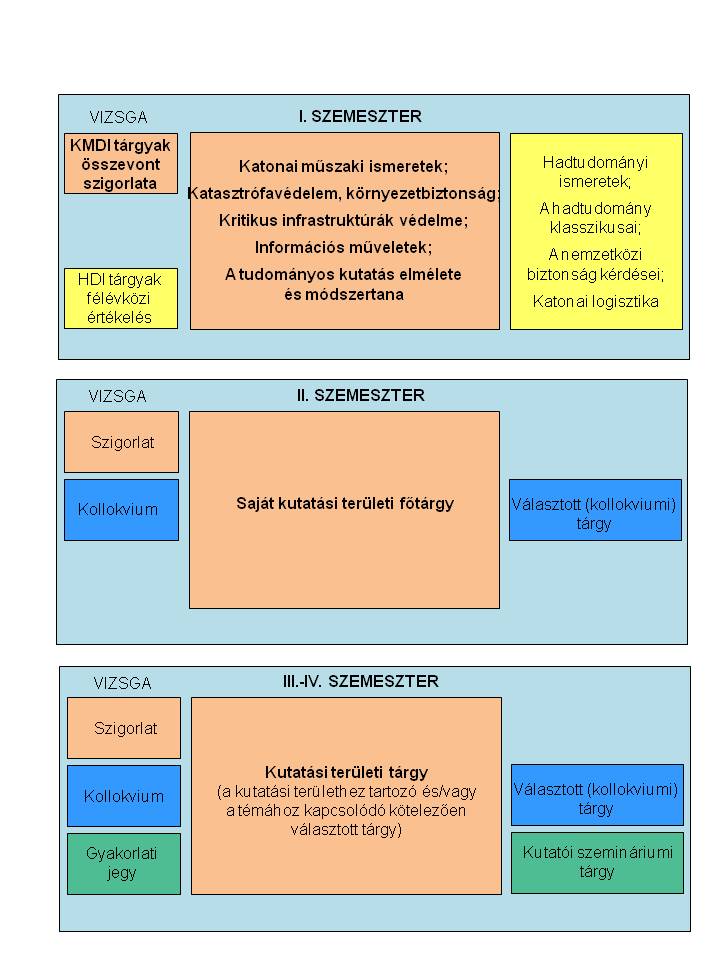 V-VI. Szemeszter: 	kutatómunka, publikációs tevékenység,			disszertáció írása, abszolutórium megszerzése,			műhelyvita, felkészülés a doktori szigorlatra és a			fokozatszerzési eljárásra.A tudományos kutatómunka teljesítésének követelményeiA tudományos kutatómunka teljesítése érdekében a kutatási területeken kívüli tantárgyak közül minden félévben fel kell venni az adott félévhez tartozó, sorszámozott „Tudományos kutatás” című tantárgyat. A tantárgy utáni római számok azt jelzik, hogy az adott tantárgy hányadik félévben vehető fel.Tudományos kutatói tevékenységgel szemeszterenként min. 12 kreditpontot kell szerezni, a képzés végén pedig legalább 120 tudományos kreditponttal kell rendelkezni.Kreditpontokat tudományos publikációkkal, konferencia előadásokkal, tudományos pályázatokkal, szabadalmakkal és találmányokkal lehet szerezni a KMDI Képzési Tervében rögzített szabályok, pontrendszer és kreditszámítási rend alapján. Ugyanazon publikáció, vagy tudományos tevékenység a képzés teljes időszakában csak egy alkalommal számolható el. Kivétel ez alól, ha idegen nyelven is közreadja, de akkor fel kell tüntetni, hogy „másodkiadás”.Szakmai publikációnak az számolható el, amelynek terjedelme min. 0,3 ív. Kivételt képez ez alól a poszter és a tudományos konferencia kiadványában megjelent korreferátum, amely kevesebb is lehet.Adott félévben a publikáció elszámolásának szabályai:a) beadott, de még el nem bírált publikáció, valamint ha a szerkesztő jelentős átdolgozást kér, de az még nem lett végrehajtva – lektorálatlan cikknek minősül;b) beadott, de még meg nem jelent publikáció mellé a hiteles szerkesztői elfogadó nyilatkozatot csatolni kell;c) társszerzőként írt publikáció mellé csatolni kell a társszerzői nyilatkozatot, amelyben rögzíteni kell a részvételi arányt. A kreditpontot a részvételi arány alapján kell kiszámolni úgy, hogy a tört részeket a kerekítés általános szabályai szerint egész pontra kell kerekíteni. Kivételt képez az öttized, melyet fölfelé kell egészre kerekíteni.Követelmény, hogy a doktorandusz a képzés időszakában a Doktori Szabályzat publikációs pontérték táblázata szerint 15 publikációs pontot teljesítsen, és ezen belül legalább négy darab – az MTA által A, B, C kategóriába sorolt – lektorált folyóiratban megjelent, saját kutatási eredményeit bemutató folyóirat cikknek legyen  szerzője.A hallgatónak a képzés időszakában minimum egy idegen nyelvű lektorált szakmai publikációval kell rendelkeznie. Ezek hiányában részére az abszolutórium nem adható ki.A tanóratartás (oktatás) teljesítésének követelményeiA tanóratartás felsőoktatási intézményben választható – de nem kötelező – kreditszerzési lehetőség.Oktatói munkakört betöltő doktorandusz a saját egyetemén tartott tanórákkal nem szerezhet kreditpontot.Tanóratartással – az egyéni képzésben lévők kivételével – csak a 3. félévtől abszolválható kreditpont.Tanóra csak a téma szerint illetékes tanszékvezető engedélyével, a hallgató kutatási témájából, vagy ahhoz közel álló tématerületről tartható.Négy tanóra megtartásáért egy kreditpont írható jóvá.Tanóratartással egy szemeszterben max. 5 kreditpont, a képzés során összesen 10 kreditpont szerezhető. A tanóra megtartását a téma szerint illetékes tanszékvezető igazolja.Előzetes teljesítmények beszámításaA doktori iskolába történő felvételt közvetlenül megelőző három évben végzett – a doktorandusz kutatási témájához kapcsolódó – tudományos kutatómunka eredményei a doktori képzésben kreditpontokkal elismerhetők a tudományos kutatómunka elszámolásának szabályai szerint. Abban az esetben, ha az előzetes teljesítmények nem kapcsolódnak a hallgató témájához, a kreditpontok 50 %-a adható.Ilyen jogcímen kizárólag a képzés első félévében és maximum 20 kreditpont számítható be.A tudományos kutatómunka kreditpontjainak elismeréséről a hallgató kérelmére, a témavezető és kutatási terület vezető egyetértésével a KMDIT dönt.A kérelmet az első félév vizsgaidőszakának megkezdéséig kell a Doktori Iskola titkárságára benyújtani.Előzetes teljesítményként tanulmányi tevékenység (pl. hallgatott tantárgy) vagy tanóratartás nem ismerhető el.Az egyéni doktori képzésben résztvevőkre vonatkozó külön szabályokAz egyéni képzés célja, hogy a jelentős tudományos kutatói gyakorlattal, valamint dokumentált tudományos teljesítménnyel rendelkező szakemberek számára a szervezett doktori képzésben való könnyített részvétellel tegye lehetővé a doktori (PhD) fokozat megszerzését.Az egyéni képzés időtartama három év (36 hónap). Az egyéni képzésben résztvevő mentesül a kontaktórák látogatása alól, felkészülése azonban konzultációs és vizsgakötelezettségekkel jár. A szervezett képzés szabályai szerint az egyéni képzésben résztvevő is a kreditrendszer előírásai szerint végzi felkészülését, képzését kijelölt témavezető irányítja. Az abszolutórium megszerzéséhez legalább 180 kreditpont teljesítése szükséges.Az egyéni képzésben résztvevő a képzés időszakára hallgatói jogviszonyba kerül az egyetemmel. Az egyéni képzésben résztvevő számára a felvételét megelőzően teljesített tanulmányi és kutatási eredményei alapján a Doktori Iskola kreditpontokat ismerhet el az alábbiak szerint:a) tanulmányi kötelezettség: maximum 12 kreditpont;b) tudományos kutatómunka: maximum 60 kreditpont.Az így elismert krediteket az egyéni képzésben résztvevővel a felvételét igazoló kiértesítésben közölni kell.Az egyéni képzést végző részére is a TVSZ-ben foglalt teljes képzési időre vonatkoztatott kreditpont mennyiségek kötelezőek, valamint az első két félévben számára is előírtak a Képzési Tervben meghatározott tantárgyak.Az egyéni képzést végző részére – az I. szemeszter kivételével – nincs félévenként kötelezően megszerzendő kredit, tevékenységét saját terve alapján, témavezetőjének irányításával végzi.Az egyéni képzést végző a más szervezett képzésben résztvevőkhöz hasonlóan – a TVSZ 6.§ (3) bekezdés szerint – évhalasztást kérhet.Az egyéni képzést végző a részére meghatározott 180 kreditponton felül legfeljebb 18 kreditpont értékben tantárgyakat és kutatói szemináriumokat vehet fel, illetve tudományos kutatást végezhet és abszolválhat, ha értekezése kidolgozásában az segíti.Sikeres képzés esetén, ha a számára előírt feltételeket teljesítette, az egyéni képzésben lévő részére a Doktori Iskola abszolutóriumot állít ki a KMDIT döntése alapján.Az abszolutóriummal rendelkező egyéni képzést végzett jelölt fokozatszerzési eljárásra az eljárás általános szabályai szerint jelentkezhet és végezheti azt.Azon egyéni képzésben lévő részére, aki már rendelkezik más tudományágban szerzett doktori (PhD) fokozattal, egyéni elbírálás alapján a KMDIT a jelen TVSZ-ben meghatározott kreditpontoknál többet is elismerhet.A hallgatói jogviszonyA felvételt nyert doktorandusz – így az egyéni képzésben résztvevő is – az egyetemmel akkor létesít hallgatói jogviszonyt, amikor az első félévben a doktori iskolában beiratkozott. Az egyéni felkészülő nem kerül hallgatói jogviszonyba az egyetemmel.A hallgatói jogviszony fennállása alatt újabb beiratkozásra nincs szükség. A hallgató a tanulmányok második félévétől a Neptun egységes tanulmányi rendszerben regisztrálhat a regisztrációs héten, továbbá a doktori iskolában a meghatározott nyomtatványon nyilatkozik, hogy folytatja-e tanulmányait, vagy szünetelteti hallgatói jogviszonyát. Indokolt esetben a doktori iskolában személyesen is lehet regisztrálni a regisztrációs időszakban. Az önköltséges képzésben résztvevő hallgató tanulmányai folytatása esetén – ezzel egyidejűleg – igazolja a képzési költség befizetését.Amennyiben a hallgató ezt a bejelentést a regisztrációs időszakban saját hibájából elmulasztja, késedelmi regisztrációs pótdíjat kell fizetnie. A bejelentés és a pótdíj rendezésének folytatólagos hiánya magával vonja a hallgatói jogviszony szüneteltetését, vagy megszüntetését. A hallgatói jogviszony szüneteltetésekor a hallgató részére passzív félévet kell regisztrálni, amely egyben félévhalasztást is jelent.Szünetel a hallgatói jogviszony akkor is, ha a hallgató a hallgatói jogviszonyból eredő kötelezettségeinek – szülés, baleset, betegség, vagy más váratlan ok miatt – önhibáján kívül nem tud eleget tenni. A hallgatót bejelentési kötelezettség ekkor is terheli.A passzív félévben, valamint évhalasztás esetén a hallgató a képzésben nem vehet részt, kreditpontokat nem szerezhet. Az ösztöndíjas hallgató részére az ösztöndíj nem folyósítható. Nem fizet képzési költséget, sem egyéb eljárási díjat. Adatgyűjtést, tudományos kutatómunkát végezhet, publikálhat, a tudományos konferenciákon, pályázatokon részt vehet.Folyamatos hallgatói jogviszonya lehet annak a hallgatónak, aki az alábbi feltételeknek eleget tesz:a) az első félévben beiratkozik;b) a további félévekben bejelenti tanulmányainak folytatását és igazolja a képzési költség befizetését;c) az első félévre kötelező összevont szigorlatot sikeresen abszolválja;d) az első félév végén határidőre leadja hároméves egyéni tanulmányi és kutatási programját, valamint minden további szemeszterben a féléves tanulmányi és kutatási tervét;e) félévenként a Doktori Iskola által meghatározott minimum 21 kreditpontot megszerzi;Az e) pont előírása az egyéni képzésben résztvevőkre nem vonatkoznak.A (6) bekezdés c), e) pontjában foglaltakat nem teljesítő szervezett, de nem egyéni képzésben résztvevő hallgató a félévet köteles megismételni – önköltséges képzési forma esetén a féléves tandíj befizetésével – úgy, hogy részére a nem teljesített félévben megszerzett kreditpontokat a megismételt félévbe kell beszámítani.A hallgatói jogviszony folyamatos akkor is, ha a hallgató hosszabb időtartamra külföldi vagy más hazai egyetemen történő részképzésen vesz részt, ahol a témavezetővel egyeztetett részfeladatokat maradéktalanul végrehajtja és azok kreditpontokkal értékelhetők.A hallgatói jogviszony megszűnik:a) a képzés befejezésekor, az abszolutórium megszerzésével egyidejűleg;b) a hallgató által írásban beadott lemondó nyilatkozattal a bejelentés napján;c) az EDT határozata alapján elbocsátással, a határozat jogerőre emelkedésének napján;d) a félév megkezdése előtti bejelentés saját hibából történő, két egymást követő elmulasztása esetén törléssel;e) ha a részére engedélyezett évhalasztás leteltét követően a következő tanulmányi időszakban tanulmányait nem kezdi meg;f) a felvételtől számított 72 hónap elteltével a hallgatói névsorból való törléssel;g) a hallgató kérésére más egyetem doktori képzésére történő átjelentkezéssel.A szervezett ösztöndíjas és önköltséges teljes idejű képzésben résztvevő doktorandusz jogállásaAz ösztöndíjas képzésben résztvevő hallgató a kutatási témája szerint illetékes tanszékre kerül, ahol biztosítják számára – az egyetem szabályai szerint – a munkavégzéshez szükséges feltételeket és az egyetem infrastruktúra használatát.Részére a mesterképzésben részt vevő hallgatókkal megegyező feltételek mellett az év 12 hónapjában kollégiumi elhelyezés biztosítható.A hallgató tanrendjét a Doktori Iskola instrukcióit követve, témavezetője segítségével önállóan állítja össze és hajtja végre.Amennyiben a hallgató a tanulmányai teljesítéséhez szükséges kreditpont-értékben oktatói tevékenységet is vállal, azt a téma szerint illetékes tanszékvezető engedélyével, kutatási témájához kapcsolódó tantárgyakból teheti. Ezen órák megtartásáért az Nftv.  44. § (2), (5) bekezdése értelmében szerződésben meghatározott pénzbeli juttatás jár a doktorandusznak, amelyről saját döntésére lemondhat. A szerződés megkötésekor a hallgatói munkavégzés szabályai szerint kell eljárni. A doktorandusz által ellátott oktatási tevékenységért a KMDIT döntése szerint tanulmányi pont (kredit) adható. E tevékenységből a maximum 10 kredit szerezhető meg. Az elvégzett oktatói tevékenységet az adott tárgyért felelős szervezeti egység vezetője igazolja.A magyar állami doktori ösztöndíjban részesülő doktorandusz tankönyv- és jegyzettámogatásban részesül, amelynek felosztása és kifizetési módja azonos az alapképzésben részt vevő hallgatók tankönyv- és jegyzettámogatásával.Az ösztöndíjas hallgatókra az egyetem egyéb vonatkozó szabályzatai is érvényesek.A hivatásos állományú ágazati doktorandusz hallgatókra vonatkozó speciális rendelkezések: a) az illetékes miniszter engedélyével vehet részt ösztöndíjas képzésben;b) nappali képzés esetén a képzés megkezdésével egyidejűleg – annak időtartamára – külön jogszabályban meghatározott módon rendelkezési állományba kerülhet;c) nappali képzés esetén a képzés idejére külön törvény szerinti illetmény illeti meg;d) a hallgatói jogviszonyának szüneteltetésére jogosult, a szünetelés tényét a szolgálati elöljárójának bejelenteni köteles;e) külföldi részképzésben – a munkáltatói jogkört gyakorló elöljáró előterjesztése alapján – az illetékes miniszter engedélyével vehet részt;f) külföldi részképzése idejére megilleti illetménye, emellett őt a miniszter devizaellátmányban részesíti, melynek mértékét külön rendelet határozza meg;g) ha tanulmányi idejét saját kérésére vagy önhibájából megszakítja, az EDT döntésének figyelembevételével tanulmányait nem ösztöndíjas hallgatóként folytathatja, a képzési költségek megtérítéséről saját magának kell gondoskodnia;h) doktori témájának megváltoztatásához az EDT és a javaslattevő egybehangzó támogatása szükséges.Az önköltséges részidős képzésben résztvevő doktorandusz jogállásaA szervezett önköltséges részidejű képzésben résztvevő doktorandusz számára magyar állami ösztöndíj nem folyósítható.Szervezett önköltséges részidejű képzésben a tanórák mennyisége a nappali tagozatos képzésben meghatározottak legalább 30, legfeljebb 50%-a lehet.A részidejű képzésben résztvevő doktorandusz egyéni kutatómunkáját – amennyiben ennek feltételei biztosítottak – munkahelyén is végezheti.Az ágazati doktoranduszokra vonatkozó speciális rendelkezések:a) a személyes megjelenéssel járó foglalkozásokról a szolgálati elöljárónak félévente bejelentést tesz. A foglalkozásokról a Doktori Iskola szükség szerinti igazolást ad ki;b) a hallgató személyes megjelenéssel járó foglalkozásokon való részvételét biztosítani kell;c) hallgatói jogviszonyának megszüntetését, szüneteltetését és tanulmányai folytatását a szolgálati elöljárónak bejelenteni köteles;d) külföldi részképzésben való részvételi szándékát a szolgálati elöljárónak bejelenteni köteles;e) saját kérésére, a javaslattevő felterjesztése alapján, a miniszter engedélyével tanulmányait ösztöndíjas hallgatóként folytathatja tovább.Átvétel, témavezető-, cím- és kutatási témaváltoztatásMás egyetemen szervezett doktori (PhD) képzésben résztvevő hallgató az átvételét kérheti a KMDI-be, ha az általa végzendő kutatói tevékenység feltételei biztosítottak és az ott megszerzett kreditek (vagy azok egy része) a KMDI képzésébe beszámíthatóak, valamint a Doktori Iskola egy témavezetője a hallgató témavezetését vállalja.Ha a hallgató és a témavezető közötti kapcsolat veszélyezteti a képzés és a fokozatszerzés sikerét, vagy a témavezető önhibáján kívül feladatát ellátni nem tudja, valamint egyéb okból, a hallgató téma-, illetve témavezető-változtatást kezdeményezhet a KMDIT-nél. A KMDIT döntése előtt kikéri a kutatási terület vezető véleményét, majd a végleges döntést az iskola vezetőjének előterjesztése alapján az EDT hozza meg.A doktori értekezés címe a témavezető vagy a hallgató kérésére, illetve a műhelyvita javaslatára a KMDIT jóváhagyásával módosítható a téma szűkítése és/vagy konkretizálása irányába, de ez nem jelentheti a kutatási téma módosítását.A kutatási téma megváltoztatására kizárólag az EDT jogosult a KMDIT javaslatára, az új témavázlat jóváhagyásával.Párhuzamos képzésA hallgató — témavezetői engedéllyel — más doktori iskolában párhuzamos képzésben vehet részt. A párhuzamos képzésben való részvételt a KMDI titkárságának be kell jelenteni.A párhuzamos képzésben hallgatott tárgyak, illetve kutatási tevékenység elismeréséről a témavezető javaslatára a KMDIT dönt.Kreditbeszámítás, áthallgatásA doktori képzésben résztvevő hallgató kérheti más kar vagy intézmény doktori iskolájában felvett és teljesített tantárgyai kreditértékeinek beszámítását, amelyről a témavezető javaslatára a KMDIT dönt.A más intézményben szerzett kreditpontok értéke a nappali és levelező képzés időszakában képzési részterületenként nem haladhatja meg:a) tanulmányi kötelezettség terén a 	7 kreditet;b) tudományos kutatómunka terén a	18 kreditet;c) tanóratartás terén a			2 kreditet;Egyéni képzés esetén: d) tanulmányi kötelezettség terén a	12 kreditet;e) tudományos kutatómunka terén a	60 kreditet.Kivételt képez ez alól az NKE más doktori iskolájában, valamint a külföldi vagy más hazai egyetemen folytatott részképzés, amelynek tantárgyait a KMDIT nagyobb kreditértékben is beszámíthatja. Amennyiben a hallgató öt éven belül a KMDI-ben abszolutóriumot szerzett, de tanulmányait a végbizonyítvány időbeni hatályvesztése következtében az iskola nappali vagy levelező képzésén újrakezdte, kérésére az alábbi kreditpontok ismerhetők el:a) tanulmányi kötelezettség terén max. 14 kredit;b) tudományos kutatómunka terén max. 36 kredit.Két tantárgyat egyenértékűnek kell tekinteni, ha az ismeretanyaguk közötti egyezés legalább 75%-os.Az ismeretanyag egyezése esetén a helyettesítő tantárgy annyi kredittel ismerhető el, ahány kredit a KMDI doktori képzésének tantervében szerepel. A tantárgy elismerésekor a megszerzett érdemjegy nem módosítható.A kreditbeszámításra vonatkozó kérelmet, a félévi tanulmányok folytatásának bejelentését követően a regisztrációs időszak végéig kell benyújtani. A befogadásról vagy elutasításról szóló határozatot a KMDIT a benyújtás időpontját követő rendes ülésén hozza meg.TárgyakkreditációA szervezett doktori képzésben résztvevő doktorandusz kérheti az egyetemen nem létező, de más felsőoktatási intézmény doktori iskolájában felvett – vagy felvenni tervezett – tantárgy akkreditálását, melyről a témavezető javaslatára a KMDIT dönt.Valamely tantárgy abban az esetben akkreditálható, ha a tematikája legalább 75 %-ban eltér a Doktori Iskolában meglévő összes többi tárgy tematikájától.Az akkreditált tantárgy kreditpont értékét a KMDIT határozza meg.A KMDI újként megjelenő saját tantárgyainak akkreditációjáról a tantárgy szerint illetékes kutatási terület vezetőjének javaslatára a KMDIT dönt.VizsgaidőszakA szervezett képzésen résztvevő doktorandusz vizsgáit az egyetem által meghatározott vizsgaidőszakban teheti le.Külön méltánylást érdemlő esetekben (pl. külföldi távollét) a hallgató kérésére – a Doktori Iskola vezetőjének engedélyével – a vizsga az adott félévben a vizsgaidőszak előtt is letehető. A vizsgaidőszak végéig nem abszolvált vizsga esetén az egész tantárgyat a következő félévre kell átvinni.Az első félévben kötelező tantárgyak előadásait és az összevont szigorlatot a tantárgyak felelőseivel együttműködve a Doktori Iskola, a második félév kötelező tárgyát a kutatási terület vezető, a további előadásokat és vizsgákat a tantárgy szerint illetékes tanszék szervezi és hajtja végre.A hallgató a vizsgaidőszak megkezdése előtt 30 nappal tájékozódik a tantárgyat oktató tanszéken és vizsgaidőpontot kér, illetve a NEPTUN rendszeren vizsgára jelentkezik. A korábban meghatározott vizsgaidőpont megváltoztatását a tanszékvezető engedélyezi.Kreditpont csak sikeres vizsga letétele esetén írható jóvá. A kreditpont értéke nem függ a sikeres vizsga eredményétől.A félévben szerzett kreditpontok jóváírása érdekében a végzett tevékenységről szóló tájékoztatót – a témavezető javaslatával – a hallgató a Doktori Iskola által meghatározott formában a vizsgaidőszak végéig a KMDI titkárságán köteles leadni.Az ismeretek ellenőrzéseA képzés során az egyes tantárgyakhoz kapcsolódó ismeretanyag elsajátításának ellenőrzési formáit a KMDI Képzési Terve (mintatanterv), tartalmi követelményeit a tantárgyi programok rögzítik.Az ismeretek ellenőrzése ötfokozatú minősítéssel történik.A félévvégi vizsgák esetén az osztályzatot szigorlatnál a bizottság, kollokvium, évközi értékelés és gyakorlati jegy esetén a vizsgáztató vezető oktató, a „Tudományos kutatás” tantárgyaknál a témavezető, határozza meg és látja el a e-leckekönyvben aláírásával. Tanóratartás esetén az oktatott tantárgyért felelős tanszékvezető (vagy az általa megbízott vezető oktató) igazolja a tanóra megtartását. Az így szerzett kreditek a "Tudományos kutatás III-VI" tantárgynál kerülnek jóváírásra.A sikertelen vizsgák ismétlése, valamint a sikeres vizsga javítása érdekében végrehajtandó feladatokra a NKE Tanulmányi és Vizsgaszabályzatában előírtak vonatkoznak.A képzés lezárásaA végbizonyítvány (abszolutórium) a tantervben előírt tanulmányi kötelezettség, tudományos kutatómunka és tanóratartás (ha a hallgató választotta) követelményeinek teljesítését, a nyelvvizsga kivételével az előírt vizsgák eredményes letételét, a követelményekben előírt 180 kreditpont megszerzését igazolja, amely minősítés és értékelés nélkül tanúsítja, hogy a doktorandusz a részére előírt képzési, illetve felkészülési követelményeknek mindenben eleget tett.A 6. félév sikeres befejezését követően – ha az abszolutórium kiadásának minden feltétele fennáll – a Doktori Iskola a végbizonyítványt kiállítja. A hallgató azonban ezt csak akkor kapja kézhez, ha saját és témavezetőjének hároméves összefoglaló jelentését a KMDI titkárságán leadja. A fokozatszerzésre történő jelentkezés az abszolutórium kiállításának napjától a NKE Doktori Szabályzatában meghatározott időintervallumon belül lehetséges.Abban az esetben, ha a hatodik aktív félév végén a doktorandusz nem rendelkezik az előírt 180 kreditponttal, újabb félévet (féléveket) vehet fel. A képzés és az évhalasztás(ok) együttes időtartama azonban a 12 félévet nem haladhatja meg.A hároméves képzési időszak az egyéni felkészülésre való átjelentkezés kivételével nem rövidíthető le, az abszolutórium korábban nem adható ki, a műhelyvita azonban a képzés utolsó évében megtartható, illetve a Doktori Szabályzatban foglaltak szerint a fokozatszerzési eljárás is megkezdhető.A képzési időszak befejezése (az abszolutórium kitöltése) előtt a doktori szigorlat nem tehető le.A végbizonyítványt (abszolutórium) a Doktori Iskola vezetője írja alá.Az abszolutórium kitöltésének és aláírásának napján a doktorandusz hallgatói jogviszonya megszűnik. A fokozatszerzési eljárásra történő jelentkezés elfogadásától a doktorrá avatás napjáig a jelöltet „doktorjelölt” megnevezés illeti meg.A doktorandusz és a témavezető tervezési és beszámolási kötelezettségeiA doktorandusz az előírt tanulmányi és vizsgakötelezettségek alapján, a témavezető irányításával hároméves egyéni tanulmányi és kutatási programot készít az első félév utolsó hónapjának végéig (január 31.), melyet az illetékes kutatási terület vezetője hagy jóvá.A doktorandusz a második félévtől minden szemeszter első hónapjának végéig féléves részletes tanulmányi és kutatási tervet készít a KMDI által megkövetelt formában és leadja azt a Doktori Iskola titkárságán.Amennyiben a hallgató a kutatási tervet a megjelölt időpontig nem adja le a hallgató a következő féléves tantárgyait nem veheti fel.Ha az adott félévet a hallgató más felsőoktatási intézményben tölti és az ott elért teljesítményét kívánja beszámíttatni, akkor esetében jelen TVSZ és az NKE TVSZ részképzésre vonatkozó rendelkezései szerint kell eljárni. Tanulmányi és kutatási tervét témavezetőjével ez esetben is egyeztetnie kell.A hallgató minden félév vizsgaidőszakának végéig tájékoztatót készít a félévben végzett tevékenységéről, amit lead a KMDI titkárságán.A témavezető a fenti dokumentumokat kiegészíti saját értékelésével és ellátja aláírásával.  Képzési és egyéb költségekA nappali ösztöndíjas képzésben résztvevők kivételével minden képzési formában résztvevő az egyetem részére tanulmányi költségeik fedezésére képzési költséget, más ügyeik intézése érdekében eljárási és egyéb díjakat kötelesek fizetni.Képzési költséget csak az aktív félévben kell fizetni.A képzési költségek mindenkori összegét az adott tanévre kiadott Doktori (PhD) Felvételi Tájékoztató, az eljárási és egyéb díjakat az egyetem Gazdálkodási Szabályzata tartalmazza.A képzésben résztvevő hivatásos állományú doktorandusz képzési költségei megtérítésére a munkáltatói jogkört gyakorló elöljáró tanulmányi szerződést köthet.Költségtérítéses képzésben résztvevő doktorandusz és az egyéni felkészülő részére a képzési és fokozatszerzési költségek megtérítését – kérelmére – munkahelye átvállalhatja.Az egyetem a képzésben vagy az egyéni felkészülésben résztvevő saját dolgozói által fizetendő képzési költséget, díjakat és térítéseket (a jelentkezési és pótdíjak kivételével) részben vagy teljes egészében átvállalhatja.A képzésben résztvevő hallgató az első félévi beiratkozáskor, valamint a további félévek elején az Egyetemi Tudományszervező Központban köteles igazolni a képzési költség befizetését, vagy munkahelyének igazolását a költség átvállalásáról.Nem fizet költségtérítést az a doktorandusz, akinek tandíjmentességéről, költségtérítés alóli mentességéről jogszabály, nemzetközi megállapodás vagy az egyetem Doktori Szabályzata rendelkezik.A térítések és egyéb eljárási díjak befizetése az Egyetemi Tudományszervező Központ által meghatározott módon történik.A FOKOZATSZERZÉSA fokozatszerzési eljárásra történő jelentkezés általános feltételeiA fokozatszerzési eljárásra általában a szervezett doktori képzés befejezését (az abszolutórium megszerzését) követően, a kész doktori értekezés (alkotás) és az előírt mellékletek benyújtásával egy időben, a fokozat odaítélési feltételeinek megléte esetén lehet jelentkezni.Jelentkezhet fokozatszerzési eljárásra az a hallgató is, aki a képzést befejezte (az abszolutóriumot megszerezte), de a fokozat odaítélésének minden feltételével még nem rendelkezik. Kivételes esetben jelentkezhet fokozatszerzési eljárásra az a doktorandusz is aki:a képzés harmadik évében tanulmányi kötelezettségeit már teljesítette; ésértekezését a műhelyvita további eljárásra bocsátásra alkalmasnak találta.Az egyéni felkészülő sikeres felvételét követően azonnal jelentkezik fokozatszerzési eljárásra.A fokozatszerzési eljárásra bocsátást a KMDIT véleményezi, és az EDT hagyja jóvá.Az EDT döntésének időpontjától a kérelmező doktorjelölt jogviszonyba kerül az egyetemmel. Ha a hallgató a (3) bekezdés szerint a képzési időn belül megkezdi a fokozatszerzési eljárást, akkor a hallgatói jogviszonya mellett egyidejűleg doktorjelölt is. Az EDT nem utasíthatja el a jelentkezését annak, aki a doktori képzést az Egyetemen sikeresen befejezte, és az abszolutóriumot megszerezte. Doktori fokozatszerzésre az abszolutórium megszerzését (kitöltésének napját) követően legkésőbb három éven belül kell jelentkezni, és annak elfogadásától számított két éven belül a doktorjelöltnek a fokozatszerzés minden feltételével rendelkeznie kell.  Amennyiben a doktori fokozatszerzési eljárásra jelentkezés nem történik meg a megadott három éven belül, akkor a doktori iskola külön követelményeket írhat elő a leendő doktorjelölt részére. A DI által előírt és teljesített külön követelményekről a DI vezetője igazolást ad, amelyben hozzájárul a doktori fokozatszerzés megindításához. Az igazolás bemutatását kövezően, a doktori fokozatszerzési eljárás megindítható.A fokozatszerzési eljárással kapcsolatos cselekmények július 15-től augusztus 31-ig, illetve december 15-től december 31-ig szünetelnek. Ez alól a nyári időszakban a műhelyviták megtartása sem képez kivételt. A fokozatszerzési eljárás ingyenes azoknak az ösztöndíjas hallgatóknak, akik a képzési időn belül jelentkeznek és kezdik meg a fokozatszerzést.A fokozatszerzési eljárás díját a védésre történő (a teljes anyagleadással járó) végső jelentkezésnél kell befizetni. Az eljárási díj összegét egyetemi szabályzó tartalmazza.A doktori fokozat megszerzésének általános feltételeiA doktori fokozat megszerzésének általános feltételei:az önálló tudományos munkásság dokumentálása különösen tudományos folyóiratokban, könyvekben, tudományos konferencia kiadványokban megjelent — többségében a jelölt kutatási témájához kapcsolódó — publikációkkal, közleményekkel. A tudományos munkásság igazolása a pontérték táblázat alapján összegzett, minimum 20 publikációs pont elérésével történik, amelyből legalább egy lektorált idegen nyelvű publikáció, továbbá legalább négy lektorált folyóiratban megjelent közlemény kell, hogy legyen;két idegen nyelv ismeretének igazolása. Kettő, a DSZ 17.§ (9) bekezdésben meghatározott nyelvből legalább B2 szintű (középfokú) komplex államilag elismert nyelvvizsga, vagy azzal egyenértékű bizonyítvány igazolása szükséges. Egy, a DSZ 17.§ (9) bekezdésben meghatározott nyelvből C1 szintű (felsőfokú) komplex államilag elismert nyelvvizsga (vagy azzal egyenértékű bizonyítvány) megléte esetén egy másik, a DSZ 17.§ (9) bekezdésben meghatározott nyelvből B1 szintű (alapfokú) komplex államilag elismert nyelvvizsga (vagy azzal egyenértékű bizonyítvány) igazolása elegendő;nem magyar állampolgárságú doktorjelölt az anyanyelvén kívül legalább két államilag elismert középfokú, vagy egy államilag elismert felsőfokú és egy államilag elismert alapfokú komplex típusú, vagy azokkal egyenértékű nyelvvizsgát köteles igazolni;a doktori szigorlat eredményes letétele;a tudományos feladat önálló megoldása, értekezés, alkotás elkészítése, és az eredmények megvédése nyilvános vitában.Jelentkezés a fokozatszerzési eljárásraA fokozatszerzésre a 3. sz. mellékletben közölt formanyomtatványon kell jelentkezni. A jelentkezést az ETK-ba kell benyújtani, amely formai ellenőrzést végez, és csak teljes jelentkezést fogad el, majd ezeket továbbítja az illetékes DI-hez. A formailag nem teljes jelentkezést az ETK a jelentkezőnek kiegészítésre visszajuttatja. A jelentkezéshez csatolni kell a DI vezetőjének igazolását arról, hogy a jelölt az abszolutóriumon túl is minden egyéb feltételt teljesített, amely a fokozatszerzési eljárásra való jelentkezéshez szükséges, továbbá a jelentkezési anyaga hiánytalanul megfelel a követelményeknek. A formailag teljes jelentkezést az illetékes DIT véleményezi, és ezt követően terjeszti elfogadásra az EDT elé.Azon pályázónak, aki a DSZ 30. § (1) bekezdésében foglaltak szerint jelentkezik, a jelentkezési laphoz csatolnia kell azokat a dokumentumokat, amelyekkel a jelentkezés benyújtásának időpontjában már rendelkeznie kell;a) a szakmai önéletrajzot;b) a szervezett képzés sikeres befejezését igazoló abszolutóriumot;c) a mesterképzésben vagy azzal egyenértékű egyetemi képzésben szerzett oklevele(k) másolatát (magyar állampolgárok külföldön szerzett MA diploma és külföldi állampolgárok MA diploma hiteles fordítását);d) a nyelvvizsga bizonyítványainak másolatát (külföldön szerzett nyelvvizsga bizonyítvány(ok) esetében az Oktatási Hivatal Nyelvvizsga Akkreditációs Központ honosításról szóló határozatának közjegyzővel hitelesített másolatát) (az eredeti okmányok egyidejű bemutatása mellett);e) az önálló tudományos munkásság dokumentálására részletes publikációs jegyzéket (és a publikációk különlenyomatait), valamint a publikációs minimum követelmények teljesítését igazoló pontérték táblázatot a doktorjelölt és a témavezető aláírásával, és (szükség szerint) a társszerzői nyilatkozatokat; f) a doktori értekezést vagy annak megfelelő alkotást (egy elektronikus adathordozón és nyolc példányban nyomtatott, nyomdailag bekötött formában);g) az értekezés magyar és angol nyelvű szerzői ismertetőjét (tézisfüzet) egy elektronikus adathordozón és kilenc nyomtatott példányban;h) a jelölt nyilatkozatát arról, hogy nincs folyamatban ugyanezen tudományágban doktori fokozatszerzési eljárása, illetve fokozatszerzési eljárásra való jelentkezését két éven belül nem utasították el, illetve két éven belül nem volt sikertelenül zárult doktori védése;i) nyilatkozatot arról, hogy a jelölt nem áll doktori fokozat visszavonására irányuló eljárás alatt, illetve 5 éven belül nem vontak vissza tőle korábban odaítélt doktori fokozatot;j) nyilatkozatot arról, hogy a disszertáció a jelölt önálló munkája, az irodalmi hivatkozások egyértelműek és teljesek;k) a műhelyvita jegyzőkönyvét három példányban;l) az eljárási díj befizetéséről szóló igazolást (vagy a jóváhagyott mentesítési kérelmet);m) az idegen nyelvű eljárás lefolytatásának engedélyezése iránti esetleges kérelmet;n) a témavezető  a kutatási terület vezetője által jóváhagyott és aláírt – javaslatát a doktori szigorlat tantárgyaira, a szigorlati- és bírálóbizottság elnökére és tagjaira;o) három hónapnál nem régebbi büntetlen előéletet igazoló hatósági erkölcsi bizonyítvány / külföldi állampolgárok esetében ezzel egyenértékű okiratot.Azon pályázónak, aki a DSZ 30. § (2) bekezdésében foglaltak alapján jelentkezik: a jelentkezési laphoz csatolnia kell az előzőekben felsorolt minden olyan dokumentumot, amellyel már rendelkezik. Jelen bekezdés rendelkezéseit kell alkalmazni a felvételt nyert egyéni felkészülőkre is.Azon pályázónak aki, a DSz 30. § (3) bekezdésében foglaltak szerint jelentkezik: a jelentkezési laphoz csatolnia kell a DI igazolását arról, hogy tanulmányi kötelezettségeinek már eleget tett, valamint az előzőekben felsorolt minden olyan dokumentumot — köztük a műhelyvita jegyzőkönyvét három példányban —, amellyel már rendelkezik.A DIT javaslata alapján az EDT dönt a jelentkezés elfogadásáról és a fokozatszerzési eljárás megkezdéséről. Nem utasíthatja el az EDT a jelentkezését annak, aki az egyetem doktori iskoláiban sikeresen befejezte a doktori képzést, ha egyébként minden számára előírt feltételnek megfelel.A fokozatszerzési eljárás egyéb követelményeiAz ETK feladata a jelentkezés és a jelentkezésről szóló EDT döntés nyilvántartásba-vétele, valamint sikertelen eljárás esetén a megszüntetés kezdeményezése.A fokozatszerzési eljárásra történő jelentkezés EDT által történő elfogadásával a jelölt és az egyetem között doktorjelölti jogviszony jön létre. Amennyiben a jelölt a DSZ 30. § (2) vagy (3) bekezdésében foglaltak alapján jelentkezett, akkor a DSZ 31. § (1) bekezdés a), b) és c) pontjaiban foglalt követelményeket is a fokozatszerzési eljárás keretében kell teljesítenie. doktorjelölt jogait a DSZ 49. §, kötelességeit az DSZ 50. § tartalmazza. A doktorjelölt jogviszony megszűnik a fokozatszerzési eljárás lezárásával, illetve akkor, ha a doktorjelölt a jogviszony létesítésének napjától számított két éven belül nem nyújtotta be a kész doktori értekezését. Utóbbi esetben a jelölt ugyanazzal a témával még egy alkalommal nyújthatja be jelentkezését a doktori fokozatszerzési eljárásra.A doktorjelölt jogaira és kötelezettségeire egyebekben az egyetem hallgatóinak jogaira és kötelezettségeire vonatkozó rendelkezéseket kell alkalmazni. Az önálló tudományos munkásság igazolása a DSZ 31. § (1) bekezdés a) pontjában megfogalmazott követelmények alapján történik. A képzésben résztvevő doktorjelöltek esetében az igazolás során a teljes anyag leadása időpontjáig lektorált folyóiratban a DSZ 2. sz. mellékleteként megtalálható publikációs pontérték táblázatban foglaltaknak megfelelő, már megjelent publikáció mellett elfogadható egy magyar és egy idegen nyelvű, közzétételre elfogadott publikáció is. Ebben az esetben csatolni kell a nyomdai kiadásra megszerkesztett különlenyomatot és a közzétételre vonatkozó szerkesztőségi igazolást. Társszerzős közlemények esetén mellékelni kell a társszerzők nyilatkozatát a szerzői arányokról.Az idegen nyelvek ismeretének igazolása a DSZ 31 §. (1) bekezdés b) és c) pontjaiban foglaltak szerint történik. Az első nyelv a DSZ 17.§ (9) pontban meghatározott nyelvek egyike. A második idegen nyelv ismeretét legkésőbb az értekezés benyújtásával egyidejűleg kell igazolni.Abban az esetben, ha a jelölt a DSZ 30. § (2) vagy (3) bekezdésében foglaltak alapján jelentkezett, a DSZ 32. § (3) bekezdésében előírt — de jelentkezéskor még hiányzó — okmányokat legkésőbb az értekezés benyújtásával egyidejűleg pótolni köteles. A fokozatszerzési eljárást az értekezés benyújtását követő egy éven belül kell befejezni.Sikertelen fokozatszerzési eljárás után új eljárás legkorábban két év elteltével, ugyanazon témában legfeljebb egy alkalommal kezdeményezhető. A doktori szigorlatA doktori szigorlat a doktori fokozatszerzési eljárás része, amely a doktorjelölt kutatási témájának tudományágában szerzett ismeretek összefoglaló, áttekintő jellegű számonkérési formája. A doktori szigorlatot — legfeljebb a fokozatszerzési kérelem benyújtásától számított két éven belül — bizottság előtt nyilvánosan kell letenni.A szigorlat egy fő és két melléktantárgyból áll. Egy tantárgy a tudományág jellegzetes tárgya, a másik kettő a jelölt témájához szorosan kapcsolódó, általában a kutatási terület tantárgyai közül választható.  A tárgyakat úgy kell kiválasztani, hogy azok lehetőség szerint olyan tárgyak legyenek, amelyeket a doktorandusz a képzés során lehallgatott. A doktori szigorlat tantárgyaira a témavezető tesz javaslatot.A doktori szigorlati bizottság összetételére a témavezető a DSZ 14. §-ban foglaltak figyelembevételével — a kutatási terület vezető egyetértésével — tesz javaslatot, amelyet a DIT véleményez, és jóváhagyásra előterjeszt a EDT-nek. A doktori szigorlat megszervezése az ETK feladata.A szigorlati teljesítményt a bizottság tagjai tantárgyanként és egyenként 0–5 fokozatú skálán pontozzák. A szigorlat eredményes, ha a jelölt megkapta a megszerezhető pontok 60%-át.A doktori szigorlat minősítése:Summa cum laude (a megszerezhető pontok 91–100%-a), ha a jelölt a feltett kérdésekre logikus felépítésben, helyes (szakmai) terminológiával, elvileg hibátlan, magabiztos, az összefüggéseket felismerő, lényeges kiegészítésekre nem szoruló választ adott, amely egyértelműen utal arra, hogy ismereteit képes értekezésében alkotó módon felhasználni.Cum laude (a megszerezhető pontok 76–90%-a), ha a jelölt a feltett kérdésekre logikus felépítésben, elvileg helyes, viszont kiegészítésre szoruló, a lényeges összefüggésekben bizonytalan, terminológiailag esetenként pontatlan választ adott, de amely utal arra, hogy ismereteit képes értekezésében jól alkalmazni.Rite (a megszerezhető pontok 60–75%-a), ha a jelölt a feltett kérdésekre elvileg helyes, de kevésbé rendezett, kiegészítésekre szoruló, terminológiailag több helyütt pontatlan választ adott, az összefüggésekben azonban még tájékozódni képes, és mindez még elegendő feltétel az értekezés tartalmas elkészítéséhez.A szigorlat eredményét jegyzőkönyvben (4. sz. melléklet) kell rögzíteni és közvetlenül a szigorlat után ki kell hirdetni. Sikertelen szigorlat esetén annak letételét változatlan bizottság előtt — hat hónap elteltével — egyszer meg lehet ismételni, ami a doktori fokozatszerzési eljárás időtartamát nem befolyásolja. A más egyetemen letett doktori szigorlat az egyetem fokozatszerzési eljárásában nem fogadható el. Az Egyetemen abszolvált összevont doktori szigorlat a letétel napjától számított 3 év elteltével hatályát veszti.A szigorlat eredményeinek nyilvántartása az ETK feladata, a jelölt kérésére annak eredményéről az ETK vezetője igazolást ad ki.A doktori értekezés műhelyvitájaAz értekezés benyújtása előtt műhelyvitát kell lefolytatni (egyéni felkészülésen résztvevők esetében is).A műhelyvita célja, hogy az értekezés tervezet témáját jól ismerő, szakmailag kompetens közösség feltárja a dolgozat hiányosságait, megerősítse a jelöltet az értekezés értékeiről, és segítséget nyújtson a végleges értekezés minél jobb minőségben történő kidolgozásához.A műhelyvitát a témavezető szervezi meg és vezeti le. A témavezető akadályoztatása esetén a DI vezetője felkérhet a témában jártas és tapasztalt témavezetőt a vita levezetésére. A műhelyvitára a DI vezetőjének javaslatára, a kutatási terület vezetőjének egyetértésével a témában jártas és tapasztalt két előbírálót kell felkérni. Két nemleges előbírálat esetén a további eljárásról a műhelyvitán jelen lévő tudományos fokozattal rendelkezők nyílt szavazással döntenek. Megismételt műhelyvita esetén ugyanazon két előbírálót kell felkérni.A műhelyvita megtartható, amennyiben legalább az egyik előbíráló jelen van, a távollévő előbíráló pedig írásban megküldte véleményét. Az előbírálók részére bírálatuk elkészítésére legalább két hetet kell biztosítani. Az értekezés végleges bírálatára az előbírálókat kell felkérni. Az előbírálat elkészítésénél a DSZ 35. § (4) és a DSZ 37. § (6) bekezdésben foglaltakat kell alkalmazni.A műhelyvitán állást kell foglalni arról, hogy az értekezés-tervezet:a választott témát a korszerű kutatási módszereket alkalmazva, és minden fontosabb részletére kiterjedően készült-e?megfelel-e a tartalmi és a formai követelményeknek?a jelölt önálló tudományos kutatói tevékenységének eredménye-e?tartalmaz-e új tudományos eredményt (eredményeket)? A műhelyvitáról jegyzőkönyvet kell készíteni, és a benyújtott értekezéshez azt három példányban mellékelni kell. A jegyzőkönyv mellett jelenléti ívet kell készíteni, amelynek tartalmaznia kell a résztvevők nevét, tudományos fokozatát, munkahelyét, elérhetőségeit és aláírását. A jegyzőkönyvnek tartalmaznia kell a résztvevők körét, kérdéseik és megállapításaik lényegét, valamint a vita összegzett állásfoglalását, amely lehet:az értekezés tervezet átdolgozás nélkül (vagy kisebb, lényeget nem érintő átdolgozásokkal) további eljárásra, újabb műhelyvita megtartása nélkül alkalmas;az értekezés tervezet lényeget érintő átdolgozásokkal, újabb műhelyvita megtartása nélkül további eljárásra alkalmas;az értekezés tervezet csak teljes átdolgozással, újabb műhelyvita megtartásával alkalmas a további eljárásra.A vita összegzett állásfoglalásának kialakításában a műhelyvita végén történő nyílt szavazásban csak azok a tudományos fokozattal rendelkező személyek vehetnek részt, akik a műhelyvita során mindvégig jelen voltak.  A műhelyvita megtartható, amennyiben a témavezetőn és a két előbírálón kívül legalább öt fő tudományos fokozattal rendelkező személy jelen van. Az írásban beérkezett vélemények a szavazáskor nem vehetők figyelembe. Szavazategyenlőség esetén a DIT döntése mérvadó.A disszertáció tervezetet legalább 15 nappal a műhelyvita előtt kell kiküldeni, egyúttal közzé kell tenni a DI honlapján is.A doktori értekezés bírálataAz értekezés bírálatra bocsátásáról a témavezető írásos kezdeményezésére, és a kutatási terület vezetőjének írásos támogatásával az illetékes DIT javaslata alapján az EDT dönt.A doktori értekezés bírálatára az EDT két hivatalos bírálót kér fel. Az egyik bíráló nem állhat foglalkoztatásra irányuló jogviszonyban az Egyetemmel. A két hivatalos bíráló az értekezés (alkotás) átvételétől számított, az egyetem által meghatározott szorgalmi időszakra eső két hónapon belül az értekezésről írásos bírálatot készít, amelyben nyilatkozik, hogy javasolja-e annak nyilvános védésre történő kitűzését. A bírálattal kapcsolatos követelményeket az EDT által elfogadott, a bírálók számára kiküldött Útmutató határozza meg.Ha a felkért bíráló a bírálatot nem tudja ellátni, erről tizenöt napon belül köteles az EDT-t értesíteni.A hivatalos bírálatra történő felkérés visszautasítható:összeférhetetlenség, elfogultság címén;ha a felkért bíráló az értekezés tárgykörében nem rendelkezik kellő szakismerettel;ha a felkért bírálót betegség, hivatalos távollét vagy egyéb körülmény akadályozza a megbízás ellátásában.A bírálatnak legalább a következőket kell tartalmaznia:A bírálat általános részében (az indoklás közlésével) a következőkre kell kitérni:aa) az értekezés megfelel-e a formai előírásoknak;ab) a téma jelentősége és időszerűsége;ac) a témával kapcsolatban áttekintett irodalom mennyisége, helyes-e annak értékelése, valamint felhasználása a téma kimunkálásában;ad) összhangban vannak-e a kutatómunka célkitűzései, módszerei és eredményei;ae) elfogadja-e az önálló kutatómunka eredményeit új tudományos eredménynek (eredményeknek);af) az értekezés összességében megfelel-e a nyilvános védésre bocsátás feltételeinek.Amennyiben az értekezés idegen nyelven készült és a védés is idegen nyelvű, akkor a bírálatot az adott idegen nyelven is el kell készíteni.A hivatalos bírálók által a bírálatban feltett kérdésekre a doktorjelölt a nyilvános vita előtt a bírálóknak írásban köteles válaszolni.Ha az egyik bíráló javaslata nemleges, akkor az EDT egy további, harmadik bírálót is elkér. A javaslattétel és az EDT döntése a további bíráló(k)ra csak eltérő bírálatok vagy elutasítás esetén történik meg.Két elutasító bírálat esetén új eljárás legkorábban két év elteltével, ugyanazon doktori témával legfeljebb egy alkalommal kezdeményezhető. Az új értekezést lehetőleg az eredeti bírálóknak kell kiadni.A hivatalos bírálók felkérése, az értekezés megküldése és ennek nyilvántartásba vétele, a bírálatok vagy visszautasítások fogadása és azok nyilvántartásba vétele az ETK feladata.A doktori értekezés védéseA doktori értekezést (alkotást) bírálóbizottság előtt nyilvános vitában kell megvédeni. A bizottság összetételét az DSZ 15. § (2) bekezdés szabályozza.A doktori védésre csak eredményes doktori szigorlat után kerülhet sor.Az értekezést a két támogató bírálat beérkezésétől számított szorgalmi időszakra eső két hónapon belül — legkorábban egy hónap múlva — nyilvános vitára kell bocsátani.A doktorjelölt a bírálatokat előzetesen kézhez kapja, az azokban feltett kérdésekre a nyilvános védés előtt írásban, a védésen pedig szóban válaszol.A nyilvános vita megkezdhető, ha a bírálóbizottság legalább öt tagja jelen van, köztük az elnök, a titkár és legalább az egyik hivatalos bíráló. A jelölt a nyilvános vita keretében ismerteti értekezésének (munkájának) téziseit. A doktorjelölt kérelmére, a bírálóbizottság támogató véleménye alapján és az EDT jóváhagyásával zárt védés tartható, ha a doktori értekezés szabadalmi eljárással érintett vagy nemzetbiztonsági okból minősített adatot tartalmaz.A nyilvános vitán a bírálóbizottság elnöke és tagjai, továbbá az ott megjelent személyek a doktori munka tartalmával és új tudományos eredményével (eredményeivel) kapcsolatban kérdést, észrevételt tehetnek, amelyekre válaszait a jelölt – kérésére rövid (10-20 perc) felkészülési idő biztosítása után – köteles megadni. A vita lezárása után a bírálóbizottság azon tagjai, akik a védés során mindvégig jelen voltak, zárt ülésen, titkos szavazással, 0-5 közötti pontozással döntenek az értekezés elfogadásáról vagy elutasításáról. Az elfogadáshoz az elérhető pontszámok legalább 60%-a szükséges. A bírálóbizottság elnöke a szavazás eredményét nyilvánosan kihirdeti és indokolja. A doktori értekezés nyilvános védésének értékelése summa cum laude, cum laude, vagy rite lehet. Az eredményt a 9. sz. mellékletben szereplő táblázat alapján kell meghatározni.A doktori értekezés védéséről és a bírálóbizottság döntéséről jegyzőkönyvet kell felvenni, és adatlapot kell kitölteni.A bírálóbizottság elnöke és tagjai a doktori munkáról, annak megvédéséről szóló szakmai értékelésüket a jegyzőkönyvben rögzítik. A doktori szigorlat és védés eredményéről az ETK — a doktorjelölt kérelmére — igazolást ad, jelezve abban, hogy az igazolás nem jelenti a doktori fokozat odaítélését.Sikertelen védés esetén új eljárás leghamarabb két év elteltével, ugyanazon doktori témában legfeljebb egy alkalommal kezdeményezhető.A bírálóbizottság kiértesítése, a nyilvános védés meghirdetése, közvetlen előkészítése, és eredményének nyilvántartásba vétele az ETK feladata.A doktori fokozat odaítéléseA fokozat odaítéléséről az EDT a szigorlati és a védési jegyzőkönyv figyelembe vételével, a jelenlévők kétharmados többségével dönt. Az EDT a védést lefolytató bizottság döntését csak eljárási kérdések tekintetében bírálhatja felül. A fokozatszerzés érdemére tartozó kifogások esetén az illetékes DIT eljárását rendelheti el az EDT, amelyet a DIT 30 napon belül köteles kivizsgálni és javaslatot tenni az EDT felé a megfelelő döntés meghozatalára. A fokozat odaítéléséről szóló szavazásban nem vehet részt az az EDT tag, aki témavezetőként közreműködött az eljárásban.  A doktori fokozat megszerzésére irányuló eljárásban hozott határozatok kizárólag jogszabálysértés illetőleg eljárási szabály megsértése miatt fellebbezhetők meg. A fellebbezést a rektor bírálja el. A fellebbezést elbíráló határozat vagy a kifogásolt eljárási cselekmény megismétlését írja elő, vagy a fellebbezés elutasításáról rendelkezik. A rektor elutasító határozata ellen bírósági felülvizsgálatra irányuló kereseti kérelemmel lehet élni. A doktori cím az EDT fokozat odaítéléséről szóló határozata meghozatalának napjától használható. A fokozat odaítélésének napján a doktorjelölt jogviszonya megszűnik.A doktori oklevél és a doktorrá avatásAz EDT által odaítélt doktori fokozatról a doktori anyakönyvben rögzített határozat alapján az ETK oklevelet állít ki, és erről egyúttal értesíti az Oktatási Hivatalt.Az oklevél Magyarország címerével ellátott közokirat, amely tartalmazza a Nemzeti Közszolgálati Egyetem nevét, intézményi azonosító számát, pecsétjét, az oklevél sorszámát, az oklevél birtokosának azonosításra alkalmas nevét, születésének helyét és idejét, az odaítélt fokozat megnevezését, a doktori fokozat minősítését, tudományterületét és annak tudományágát, a kibocsátás helyét, évét, hónapját és napját. Az oklevelet a rektor és az EDT elnöke írja alá (6. sz. melléklet). A doktori (PhD) fokozat minősítésekor a doktori szigorlaton kapott pontok százalékát egyharmad arányban, a védési pontok százalékát pedig kétharmad arányban kell figyelembe venni. A fokozat minősítése 60-73% között rite, 74-90% között cum laude és 91% fölött summa cum laude (10. sz. melléklet).Az oklevelet az egyetem magyar és angol, vagy magyar és latin nyelven állítja ki. Kívánságra és költségtérítés mellett más idegen nyelven is kiadható az oklevél, amennyiben azt a jelölt legkésőbb a doktori fokozat odaítéléséig írásban kérelmezi az ETK-ban.A doktori fokozatot szerzetteket, a rektor és a dékán az egyetem – valamint a jogelőd intézmények – hagyományainak megfelelően, a Szenátus ünnepi ülése keretében doktorrá avatja. A magyar állampolgárságú jelöltek a doktori avatáson doktori fogadalmat tesznek, a nem magyar állampolgárok nyilatkozatot írnak alá. A fogadalom, illetve a nyilatkozat szövegét a 7. sz. melléklet tartalmazza.A doktori (PhD) fokozatot szerzett személyek nevük mellett a „PhD” vagy a „Dr.” rövidítést használhatják.A kitüntetéses doktorrá avatásAz egyetem rektora — a köztársasági elnök előzetes hozzájárulásával — Promotio sub auspiciis praesidentis Rei Publicae kitüntetéssel avatja doktorrá azt, aki a doktori iskolákról, a doktori eljárások rendjéről és a habilitációról szóló 387/2012. Korm. rendelet 18. §-ában meghatározottaknak megfelel.A kitüntetéses doktorrá avatást az érintett jelölt a DI vezetőjéhez benyújtott írásbeli kérelemben kezdeményezi, aki a kérelmet a EDT elé terjeszti, majd ennek állásfoglalása után azt a Szenátushoz továbbítja. A kérelem támogatásáról a Szenátus dönt.A rektor a kérelmet – azon dokumentumok hiteles másolatával együtt, amelyek tanúsítják, hogy a jelölt megfelel az (1) bekezdés szerinti feltételeknek – a Szenátus határozatával felterjeszti az oktatásért felelős miniszterhez, aki a kitüntetéses doktorrá avatáshoz való hozzájárulás érdekében előterjesztést tesz a köztársasági elnökhöz.Az egyéni doktori felkészülésAz egyéni felkészülés célja, hogy a hazai vagy külföldi egyetemen mesterképzésben szerzett fokozattal és szakképzettséget tanúsító oklevéllel, jelen szabályzatban rögzített tudományágak  terén legalább 5 éve végzett és dokumentált oktatói, tudományos kutatói teljesítménnyel, a rendvédelmi, vagy honvédelmi, vagy közigazgatási szervek felsőoktatásában különösen kiemelkedő gyakorlattal rendelkező szakemberek számára — a szervezett doktori képzésben való részvétel nélkül is — lehetővé tegye a doktori (PhD) tudományos fokozat megszerzését. Az egyéni felkészülés alapján történő fokozatszerzés csak különösen indokolt esetben alkalmazható.Az egyéni felkészülő a doktori képzés feladatai alól mentesül, fokozatszerzési eljárásra képzés nélkül is jelentkezhet műhelyvitára alkalmas doktori disszertáció tervezettel. Jelentkezési feltételek az egyéni felkészülésre pályázók részére:jelentkezés az eljárási szünet kivételével folyamatosan történhet a jelentkezési lap és annak szükséges mellékletei benyújtásával;a jelentkezés általános szabályai az egyéni felkészülőkre is vonatkoznak;kivételek az általános szabályok alól:ca) a korábbi tudományos teljesítményt minimum 20 publikációs pont  értékben kell igazolni. Amennyiben több publikációval rendelkezik, lektorált folyóiratokban minimum 20 pont értékben a DSZ 2. sz. mellékleteként található pontérték táblázatban foglaltaknak megfelelően a felvételi időpontjáig már megjelent — kizárólag kutatási témájához kapcsolódó — köztük legalább egy idegen nyelvű publikációt kell felmutatni;cb) a DI megvizsgálja, hogy a jelentkező tudományos, alkotói teljesítménye indokolttá teszi-e az egyéni felkészülési forma elfogadását. A társszerzős publikációk társszerzőitől nyilatkozatot kell kérni a társszerzői részarányról, és az eredmények más értekezésekben történő felhasználásának tényéről.A felvételi eljárás követelményei:az egyéni felkészülő felvételi beszélgetésen, habitusvizsgálaton és előzetes tudományos teljesítményértékelésen vesz részt;az egyéni felkészülő felvételéhez minimum 80 felvételi pont elérése szükséges;amennyiben az egyéni felkészülésre pályázó az előzőekben meghatározott valamely követelménynek nem felel meg, lehetősége van az egyéni képzésre beiratkozni. Az egyéni képzésen eltöltött minimum egy tanév elteltével — ha időközben publikációs követelményeknek megfelelt — kérheti átvételét az egyéni felkészülésre. Az átvételről a DI javaslata alapján az EDT dönt.Az egyéni felkészülés követelményei:az egyéni felkészülő — mivel csak fokozatszerzési eljárásban vesz részt — hallgatói jogviszony nélkül végzi felkészülését;felkészülését kijelölt témavezető irányítja;a fokozatszerzési eljárás minden egyéb követelményében megegyezik a szervezett képzésben résztvevőkével;a fokozatszerzési eljárás díját — amennyiben nem teljesen kész értekezéssel nyert felvételt — csak a teljes értekezés leadásakor kell megfizetni; az egyéni felkészülő részére évhalasztás nem engedélyezhető.A JELENTKEZÉS FORMANYOMTATVÁNYAI1. sz mintaNemzeti Közszolgálati Egyetem		Intézményi azonosító szám: FI 99859Jelentkezési Lap 
Doktori (PhD) Képzésre1. Személyi adatokNév: 	Rendfokozat: …………………… (Születési név):	
Anyja születési neve:	Születési helye: ………………….…………………...19…...…év......................hó...........nap Személyi igazolvány száma:	Állampolgársága:	Állandó lakcíme és telefonszáma:	Levelezési címe, telefonszáma és e-mail cím:	Munkahelye (szolgálati helye), (szolgálati telefon):	Beosztása:	
2. Végzettség, tudományos tevékenységEgyetemi végzettsége (szak):	
Oklevelet kiállító intézmény:	
Oklevél száma: 	Oklevél kiállításának ideje: 	Nyelvismeret:Az eddigi tudományos jellegű tevékenység számszerű adataiOTDK dolgozat: ……..…………..…………  Szakcikk: ………….……………….. ….
Előadás:  ………..……………..………….  Tanulmány: …….……………..……. …….
Egyéb: ……………………………………………………………………………………. megpályázott képzési (felkészülési) forma:** a) szervezett teljes idejű (nappali) képzés:     ösztöndíjas		/	önköltséges;b) szervezett részidős (levelező) képzés;c) egyéni képzés;d) egyéni felkészülés doktori iskola megnevezése, ahová a pályázó jelentkezik:**Hadtudományi Doktori IskolaKatonai Műszaki Doktori IskolaKözigazgatás-tudományi Doktori Iskola megpályázott képzési kutatási terület:*** meghirdetett kutatási téma, amelyre jelentkezik:***  meghirdetett kutatási téma keretében választott és kidolgozásra tervezett értekezés címe: 8. Egyéb közölnivaló: Büntetőjogi felelősségem tudatában kijelentem, hogy a fenti adatok a valóságnak megfelelnek és tudomásul veszem, hogy a valótlan adatok közléséből származó hátrányok engem terhelnek.Kelt: ………………….., 201…. év ………….. hó …… -n …………………………………
 (a jelentkező aláírása)9. Állásfoglalás a képzés tárgyi feltételeinek biztosításáról, valamint az egyéni felkészülő nem meghirdetett témájának befogadásáról:Kelt: ………………, 201…. év ……….. hó …… -n ………..………………………………….					(tanszékvezető/kutatóhely vezető aláírása) pályázó témaválasztásának értékelése:Kelt: ……………………, 201…. év ……………….. hó …… -n …….………………………….					…………………………..(Kutatási terület vezető aláírása)				(Témavezető aláírása)11. Belsős vagy ágazati pályázó esetében a munkáltató vagy az állományilletékes parancsnok véleménye és javaslata:Kelt: ……………….…., 201…. év ………….. hó …… -n 		………………………………………. 		 (a vezető / az elöljáró aláírása) jelentkező megjegyzése:Kelt: ……………….., 201…. év …..…….. hó …… -n ………………………………….
(a jelentkező aláírása) javaslattevő előterjesztése:*Kelt:………………….., 201…. év …………….. hó …… -n ………………………………….
(a javaslattevő aláírása)* Javaslattevő: 	HM és MH alárendeltségébe tartozó, állami ösztöndíjas képzésre jelentkező esetében a HM és MH Tudományos Munkacsoport. Más belső vagy ágazati jelentkező esetében a beiskolázást engedélyező szerv vezetője.;14. A felvételi beszélgetés eredménye:habitus:	pontidegennyelv-ismeret:	ponteddigi tudományos tevékenység:	pontÖsszesen:	pont felvételi bizottság összegzett véleménye: bizottság javaslata:javasolja           /            feltételesen javasolja           /           nem javasoljaKelt: …..…………., 201…. év ……………….. hó …… -n …..………………………………….
(a felvételi bizottság elnökének aláírása)17. Az Egyetemi Doktori Tanács döntése:a) Felvételt nyert 	……………………..képzésreb) Nem nyert felvételt: 	…………………….helyhiány miatt	……………………..nem felelt meg.Kelt: ………………….., 201…. év ……………….. hó …… -n ………………………………….
(az Egyetemi Doktori Tanács elnöke)MellékletekA felvételi eljárási díj befizetésének igazolása.A doktori képzés költségeinek vállalását, vagy átvállalását igazoló hivatalos nyilatkozat.Belső vagy ágazati pályázó esetén az illetékes munkáltató vagy elöljáró véleménye és javaslata a képzésben történő részvételre.A végzős hallgatók esetében a leckekönyv(ek), diplomával rendelkezők a mesterképzésben vagy azzal egyenértékű egyetemi képzésben szerzett oklevele(k) másolatát, külföldön szerzett egyetemi diploma esetén annak honosítását. Hallgató esetén az eddigi tanulmányi eredmények igazolása, a Tudományos Diákköri Tanács ajánlása. A nyelvismeretet igazoló bizonyítvány(ok) másolata. („C” típusú középfokú államilag elismert - középfokú (B2 szintű) általános nyelvi, komplex - vagy azzal egyenértékű nyelvvizsga)Szakmai önéletrajz.A témavezető által meghirdetett, illetve egyéni felkészülők és egyéni képzésre pályázók esetében a témavezetővel egyeztetett és az Egyetemi Doktori Tanács felé elfogadásra javasolt kutatási tématervet, maximum öt oldalban.A tudományos publikációk jegyzéke és azok különlenyomatai. Hatósági erkölcsi bizonyítvány (3 hónapnál nem régebbi).2. sz. minta. N Y I L A T K O Z A TAlulírott…………………………………………..PhD hallgató a — Katonai Műszaki Doktori Iskola honlapján megtalálható — doktori képzéssel és fokozatszerzéssel kapcsolatos egyetemi és kari szabályzókat (Doktori Szabályzat, Doktori Iskola Működési Szabályzata, Képzési Terv, Tanulmányi és Vizsgaszabályzat) áttanulmányoztam, és azok alapján, továbbá a KMDI tanévnyitóján kapott tanulmányi tájékoztató anyagokból kötelességeimet illetve jogaimat megismertem és megértettem.Budapest, ……..év……………..hó………nap........................................................PhD hallgató3.sz. mintaIntézmény: Nemzeti Közszolgálati Egyetem		……………… tanév …….. félévIntézményi azonosító: FI 99859Kar: ……………………………………………………………………………………………..Doktori Iskola: ………………………………………………………………………………….Munkarend*: Nappali / levelező / egyéni képzésB E I R A T K O Z Á S I    L A P (NAGY, NYOMTATOTT BETŰKKEL KÉRJÜK KITÖLTENI!)Név: …………………………………………………………………….……………………….Hallgatói azonosító: ……………………………. Neptun kód: ………………………………..Anyja neve: …………………………………….. Személyi ig. szám: …………………………Születési hely, megye, ország: ………………………………………………………………….Születési év, hó, nap: ……………………………………………………………………………Állampolgárság:…………………………………………………………………………………TAJ szám:   __ __ __   __ __ __   __ __ __   Adóazonosító jel: __ __ __ __ __ __ __ __ __ __Állandó lakcím, megye: ………………………………………………………………………...Levelezési cím, megye: ……………………………………………………………...…….........E-mail cím, telefonszám: ………………………………………………………………….........Számlavezető Bank: …………………………………………………………………………….Lakossági folyószámla száma:   _ _ _ _ _ _ _ _ - _ _ _ _ _ _ _ _ - _ _ _ _ _ _ _ _Munkáltató pontos megnevezése: ...…………………………………………………………….Címe, telefonszáma: ………………………………………………………………………..…...Kötelezettségvállaló megnevezése, címe: …………………………………………………………………………………………………………………………………………………………...A doktori disszertáció témájának címe: ………………………………………………………...…………………………………………………………………………………………………...Témavezető neve: ………………………………………………………………………………A doktori képzéssel és fokozatszerzéssel kapcsolatos egyetemi és kari szabályzatot és a doktori iskola követelményeit áttanulmányoztam, s azok alapján jogaimat és kötelességeimet megismertem.Hozzájárulok ahhoz, hogy a beiratkozási lapon lévő adataimat az intézmény saját céljaira felhasználhassa.A fenti adatok a valóságnak megfelelnek.……………………., …….. év …………… hó …… nap………………………………………….aláírás* a megfelelő aláhúzandó4. sz. mintaPénzügyi és Számviteli Osztály	IDŐSZAK	HALLGATÓI ADATLAP	NÉV:	I. NYILATKOZAT A HALLGATÓ ADATAIRÓLANYJA NEVE:	SZÜLETÉSI IDŐ (ÉV,HÓ,NAP):	SZÜLETÉSI HELY:	LAKHELY:	LEVELEZÉSI CÍM:	Ha eltér a lakhelytől!TELEFONSZÁM: 	ADÓAZONOSÍTÓ JEL:	KÖTELEZŐ KITÖLTENI!ELSŐ ALAPKÉPZÉS:	Ha még nincs más felsőfokú végzettsége!MEGJEGYZÉS: 	RÉSZLETFIZETÉS	IGEN / NEMEGYÉB  INFORMÁCIÓ:	II. BEFIZETÉSI ADATOK	Időszak	Szakasz	Tandíj	Hallgatói befizetés	Munkáltatói befizetés	Megjegyzés	ÖsszesenIII. NYILATKOZAT ADÓKEDVEZMÉNY IGÉNYBEVÉTELÉHEZ (………... ADÓÉV)BEFIZETŐ NEVE:	ADÓAZONOSÍTÓ JELE: 	KÖTELEZŐ KITÖLTENI!LAKCÍME:	ROKONSÁGI FOK:	HALASZTÁS (IGEN/NEM):	Az adatok a valóságnak megfelelnek!	...........................................................................	hallgató saját kezű aláírása5. sz. minta…………………………………….                  fejbélyegzőKÖTELEZETTSÉG-VÁLLALÁSINYILATKOZATA (szervezet neve): 	mint (a dolgozó neve): 	munkáltatója kijelenti, hogy a ………………………………………………………  képzési költségtérítési kötelezettségét átvállalja. A képzési költség:  ……………. ,-Ft. (azaz……………………………………………………………………......................)A számlát a következő adatokkal kérem kiállítani:	A munkáltató neve: 		címe:  			adószáma: 			Kelt: ……………………………., 201    . év ……………hó………….nap.P.H.……………………………………….cégszerű aláírásMegjegyzés:Azoknak a hallgatóknak kell kitölteni, akiknek a munkáltatója átvállalja a költségtérítés összegét!6. sz. mintaKutatási témavázlat (Szinopszis)(Név, rf.)Tudományos témavezető:(Név, rf., tud. fok. mk. hely, beo.)KUTATÁSI TÉMA CÍMEaláírás- év -A tudományos probléma megfogalmazásaKutatási célkitűzésekKutatási módszerekAz értekezés tervezett felépítéseVárható tudományos eredményekA kutatás eredményeinek hasznosíthatóságaA téma kutatása során feldolgozandó irodalomPublikációk jegyzékeSzakmai-tudományos életrajzTanulmányokSzakmai tapasztalatokNyelvtudásÖsszefoglaló7. sz. mintaKÉRELEMelőzetes tudományos teljesítmények beszámításáraA hallgató neve:Kutatási terület:Témavezetője	:a) Az előző három évben megjelent publikáció(k):*Társszerzőkéntb) Egyéb tudományos tevékenység (előadás, pályázatok stb.):Budapest, 20..	,............................................................... doktoranduszA témavezető javaslata:................................................témavezetőA KÉPZÉSFORMANYOMTATVÁNYAI8. sz. mintaJóváhagyom !20.........................................-n..........................................................Kutatási területvezetőEgyéni tanulmányi és kutatási programnappali / levelező / egyéni doktori képzésre(név, rendfokozat)201…. szeptember 1-től 201…..  augusztus 31-ig……………………………(név, rendfokozat)kutatási területSZEMÉLYI ADATOKNév (rf.):Anyja neve: Állampolgársága: Személyi igazolvány száma: Lakcím, telefonszám: Munkahely: Beosztás: Egyetemi végzettség: Egyetem neve: Kar, szak: Oklevél száma/éve: Szakvizsga:I. Nyelvismeret: 			II. Nyelvismeret: Ismeretszint: Oklevél száma: Kiállító intézmény:	Doktori Iskola: Nemzeti Közszolgálati Egyetem, Katonai Műszaki Doktori IskolaKutatási terület: Kutatási téma:	Témavezető:Név (rf.), tudományos fokozat: Levelezési cím, telefonszám:Képzési forma: Nappali / levelező / egyéni képzésKÉPZÉSSZIGORLATI TANTÁRGYAKa.) I. félév kötelező alapozó ismeretek1. Hadtudományi ismeretek2. A hadtudomány klasszikusai3. A nemzetközi biztonság kérdései4. Katonai logisztika5. Katonai műszaki ismeretek6. Katasztrófavédelem, környezetbiztonság7. Kritikus infrastruktúrák védelme8. Információs műveletek9. A tudományos kutatás elmélete és módszertana200/nappali; 60/levelező tanóra Alapozó ismeretek (tantárgykód: HKDID0100)Vizsgakötelezettség: szigorlatb.) Saját kutatási terület szigorlati főtantárgya...................................................60/nappali; 20/levelező tanóra (tantárgykód: HKDID …………..)Vizsgakötelezettség: szigorlatc.) Saját kutatási terület választható szigorlati tantárgya…………………………………60/nappali; 20/levelező tanóra (tantárgykód: HKDID …………..)Vizsgakötelezettség: Szigorlatd.) Saját/más kutatási terület választható szigorlati tantárgya…………………………………60/nappali; 20/levelező tanóra (tantárgykód: HKDID …………..)Vizsgakötelezettség: SzigorlatKOLLOKVIUMI TANTÁRGYAKSaját kutatási területhez tartozó választható kollokviumi tantárgyaia.) ……………………..............30/nappali; 10/levelező tanóra (tantárgykód: HKDID …………..)Vizsgakötelezettség: Kollokviumb.) ……………………..............30/nappali; 10/levelező tanóra (tantárgykód: HKDID …………..)Vizsgakötelezettség: KollokviumSaját/más kutatási terület választható kollokviumi tantárgyac.) ……………………..............30/nappali; 10/levelező tanóra (tantárgykód: HKDID …………..)Vizsgakötelezettség: KollokviumKUTATÓI SZEMINÁRIUMOKSaját kutatási területhez tartozó, választható témák:a.) ……………………..............30/nappali; 10/levelező tanóra (tantárgykód: HKDID …………..)Vizsgakötelezettség: Gyakorlati jegya.) ……………………..............30/nappali; 10/levelező tanóra (tantárgykód: HKDID …………..)Vizsgakötelezettség: Gyakorlati jegyTUDOMÁNYOS MUNKAKutatandó téma:Kutatandó téma szinopszisa:BevezetőFő részBefejezésKutatási irányok és célok:Kutatási módszerek: A kutatómunka ütemezése: 201... szeptember 01. - 201…. augusztus 31.201... szeptember 01. - 201…. augusztus 31.201... szeptember 01. - 201…. augusztus 31.Tervezett külföldi tanulmányút: Tervezett publikációk:Budapest, 20.....................................-n. ……………………………..(név, rendfokozat)doktorandusz hallgatóA témavezető véleménye, javaslata: Budapest, 20.....................................-n. ……………………………….témavezetőTanmenetterv doktori képzés 1-6 szemeszteréreBudapest, 20……………………………………..A felvett tantárgyak felelős tanszékvezetői aláírásukkal jóváhagyják:……………………………….			……………………………….		 ……………………………..	                                                                              9. sz. mintaJóváhagyom!20..…………...................-n……………………………………….Kutatási területvezetőTANULMÁNYI TERVA 20../20... tanév első/második félévére(név, rendfokozat)…………………………….(név, rendfokozat)kutatási területSZEMÉLYI ADATOKNév (rf.):Anyja neve: Állampolgársága: Személyi igazolvány száma: Lakcím, telefonszám: Munkahely: Beosztás: Egyetemi végzettség: Egyetem neve: Kar, szak: Oklevél száma/éve: Szakvizsga:I. Nyelvismeret: 			II. Nyelvismeret: Ismeretszint: Oklevél száma: Kiállító intézmény:	Doktori Iskola: Nemzeti Közszolgálati Egyetem, Katonai Műszaki Doktori IskolaKutatási terület: Kutatási téma:	Témavezető:Név (rf.), tudományos fokozat: Levelezési cím, telefonszám:Képzési forma: Nappali / levelező / egyéni képzésA félévre tervezett tanulmányi munkaTantárgy címe, kódja: Tantárgyfelelős: Óraszám: Vizsgakötelezettség: Vizsgaidőpont: Tantárgy címe, kódja:  Tantárgyfelelős: Óraszám: Vizsgakötelezettség: Vizsga időpont:Tantárgy címe, kódja:  Tantárgyfelelős: Óraszám: Vizsgakötelezettség: Vizsga időpont: Tantárgy címe, kódja:  Tantárgyfelelős: Óraszám: Vizsgakötelezettség: Vizsga időpont: A félévre tervezett tudományos munkaA kutatómunka ütemezése: Második nyelvvizsga: Tervezett külföldi tanulmányút: Tervezett publikációk: Budapest, 20................................-n.……………………………..(név, rendfokozat)doktorandusz hallgatóA témavezető véleménye, javaslata: Budapest, 20................................-n.……………………………….témavezető10. sz. mintaKUTATÓI KREDITPONT BESZÁMÍTÁSTisztelt Hallgató!A kreditrendszerű doktori képzés nyilvántartási rendszerünk kiegészítését követeli. Mivel a NEPTUN rendszer csak a tanulmányi kötelezettségek teljesítését képes nyilvántartani, így az Ön tudományos tevékenységéről nem fogunk információval rendelkezni.Kreditpontjainak jóváírása érdekében legkésőbb minden év január 31-ig tudományos tevékenységéről — témavezetőjének egyetértő aláírásával — adjon le írásos tájékoztatót az alábbi formában:Név:Kutatási terület:Témavezető:Szemeszter sorszáma:Megjelent publikáció(k)*TársszerzőkéntElőadás tartása tudományos konferenciákonEgyéb tudományos tevékenység (előzetes kreditbeszámítás, pályázatok stb.)A szemeszterben megszerzett kreditpontok mennyiségeAmennyiben az elkészített publikáció még nem jelent meg, de ebben a félévben el szeretné számoltatni, kérem, hogy a szerkesztő elfogadó nyilatkozatát csatolja. Társszerzőként írt publikáció esetében a társszerzői nyilatkozatot is csatolni kell.	Budapest, 20………………………..-n…………………………………………témavezető(Ezt kell benyújtani az őszi szemeszter végén.)11. sz. mintaJ E L E N T É S KREDITPONTOK jóváírása………tanévtanulmányi és tudományos tevékenysége utánDoktorandusz neve:Kutatási területe:Témavezetője:Tanulmányi kötelezettségeinek teljesítése:Megjelent publikáció(k):*TársszerzőkéntElőadás tartása tudományos konferenciákon:Egyéb tudományos tevékenység (előzetes kreditbeszámítás, pályázatok stb.):A tanévben megszerzett kreditpontok mennyisége:Témavezetői értékelés:Szempontok:Tanulmányai teljesítése, minősége:Kutatási tevékenysége:Publikációs tevékenysége:Budapest, ………………………….-n………………………………….témavezetőMegjegyzés: Amennyiben az elkészített publikáció még nem jelent meg, de ebben a félévben el szeretné számoltatni, kérem, hogy a szerkesztő elfogadó nyilatkozatát csatolja. Társszerzőként írt publikáció esetében a társszerzői nyilatkozatot is csatolni kell.Minden tanév végén kell benyújtani!12. sz. minta...............................................iskolavezetőBudapestTárgy: Abszolutórium kikéréseTisztelt Professzor Úr!(név, rendfokozat) doktori tanulmányait …………………. kutatási terület keretében 20... - 20... között befejezte, amelyről beszámoló jelentését a Doktori Iskola Tanács részére megküldöm.Kérem a Tisztelt Doktori Iskola Tanácsot, hogy a Doktori Szabályzat vonatkozó pontjai alapján részére a doktori képzés befejeztével az abszolutóriumot kiadni szíveskedjen!Melléklet: ZárójelentésBudapest, 20……………............-nTisztelettel:...........................................................(név, rendfokozat)kutatási területvezető13. sz. mintaZÁRÓJELENTÉSA doktori képzés keretén belül végzett tevékenységről,abszolutórium megszerzése céljából...................................................(név, rendfokozat)doktorandusz- év -SZEMÉLYI ADATOKNév (rf.):Anyja neve: Állampolgársága: Személyi igazolvány száma: Lakcím, telefonszám: Munkahely: Beosztás: Egyetemi végzettség: Egyetem neve: Kar, szak: Oklevél száma/éve: Szakvizsga:I. Nyelvismeret: 			II. Nyelvismeret: Ismeretszint: Oklevél száma: Kiállító intézmény:	Doktori Iskola: Nemzeti Közszolgálati Egyetem, Katonai Műszaki Doktori IskolaKutatási terület: Kutatási téma:	Témavezető:Név (rf.), tudományos fokozat: Levelezési cím, telefonszám:Képzési forma: Nappali / levelező / egyéni képzésJelentésA doktori képzés teljesítésérőlJelentem, a Doktori Iskola nappali/levelező/egyéni doktori képzésén 20... - 20... között vettem részt. Képzésemet a Tanulmányi és Vizsgaszabályzat, valamint a Doktori Szabályzat előírásainak megfelelően befejeztem.Tanulmányaim során az előírt tanulmányi terveket határidőre elkészítettem, melyeknek megfelelően féléves bontásokban – a tervekben szereplő tantárgyakból – eredményes vizsgát tettem.A doktori képzés során az alábbiakat teljesítettem:1. Tanulmányi munkaI. Tanév:II. Tanév:III. Tanév:Egyéb tanulmányok:(idegen nyelvi; szakmai, stb.)2. Publikációk, konferenciák:Publikációs pontérték táblázat(kötelezően minimum 15 pont)* Kizárólag a képzésre történő jelentkezés, illetve a képzés időszakában.3. Tanóratartás:4. Hallgatói tudományos munka segítése:5. Tudományos közéleti tevékenység:6. Kutatómunka helyzete:ÖsszességébenBudapest, 201……………………………..-n..................................................(név, rendfokozat)doktoranduszTémavezető véleménye a Zárójelentésben foglaltakról:Szempontok:Tanulmányai teljesítése, minősége:Kutatási tevékenysége:Publikációs tevékenysége:Budapest, 201……………………………..-n.......................................................(név, rendfokozat)témavezető14. sz. mintanév, rf, születési időanyja neve................................................a Katonai Műszaki Doktori Iskola vezetője(név - témavezető,név - kutatási területvezető útján)BudapestTárgy: PhD kutatási minimumkövetelmény igazolásaKérem iskolavezető urat, hogy a témavezetőmnek átadott és a kutatási területvezető által is ellenőrzött, publikációs jegyzékem és a különlenyomatok alapján szíveskedjen elismerni a PhD kutatási minimumkövetelmény teljesítését.Egyben kérem, hogy az átadott „…………..„ című disszertáció tervezetem műhelyvitára bocsátását szíveskedjen engedélyezni.Budapest, 20……………………………..-n..................................................(név, rendfokozat)doktoranduszMelléklet: 1.	Publikációs jegyzékKülönlenyomatokPhD. kutatási minimumkövetelmény értékelő lapTársszerzői NyilatkozatokKutatási terület vezető záradékaA bemutatott publikációs lista és különlenyomatok alapján tanúsítom, hogy …………………….............. PhD hallgató a KMDI tudományos kutatói minimumkövetelményeit teljesítette.Javaslom részére az igazolás kiadását. Ennek alapján a műhelyvitát követően nem kell újra vizsgálni a kutatói minimumkövetelmény teljesítését. Egyben javaslom az elő opponenseknek kijelölni:1. név, rf., tud. fok. (beosztás, munkahely)2. név, rf., tud. fok. (beosztás, munkahely)Egyetértek, támogatom, továbbítom.Budapest, 20……………………………..-n................................................(név, rf. tud. fok.)kutatási terület vezetőKMDI vezető záradéka:A pályázó részére a PhD kutatási minimumkövetelmény igazolás kiadásátengedélyezem/nem engedélyezem.Az értekezés-tervezet műhelyvitára bocsátásátengedélyezem/nem engedélyezem.Budapest, 20……………………………..-n................................................iskolavezetőPublikációs pontérték táblázat(Név)* Kizárólag a képzésre történő jelentkezés, illetve a képzés időszakában.Dátum…………………………………….        ………………………………………….Témavezető                                                        doktoranduszTársszerzői nyilatkozatAlulírottak ezennel kijelentjük, hogy a ………………………………………………………………………………..szerzők által készített ………………………………………………………………………………..című publikáció létrejöttében mint társszerzők az alábbi arányban vettünk részt illetve működtünk közre: Ezt a publikációt a későbbi minősítési eljárásban az alábbi %-os szerzői arányok figyelembevételével, de egymástól eltérő tudományos eredményeket összefoglaló tézisek beadásával kívánjuk felhasználni.		Témavezető neve:				Doktoráns neve:………………………………….	………………………………….Dátum15. sz. mintaMEGHÍVÓPhD értekezés-tervezet műhelyvitájáraTisztelettel meghívom Önt a NKE KMDI szervezésében lebonyolításra kerülő PhD értekezés-tervezet műhelyvitájára.A pályázó neve:A disszertáció-tervezet címe: Tudományos témavezetője: A műhelyvita ideje: 201.helye: NKE, „A” ép. VIII. em. Bolyai teremBp. Hungária krt. 9-11.Kérem, hogy az értekezés-tervezet tanulmányozásával és szakmai véleményével, illetve személyes megjelenésével, hozzászólásával, javaslataival járuljon hozzá a jelölt PhD értekezésének jobbításához, szakmai megalapozottságának elmélyítéséhez.  A tervezet megtekinthető a KMDI titkárságán: Balázs Erika főmunkatársnál (T: 432-9062 HM29-321) „A” ép. 723-as irodában, továbbá a KMDI honlapjának nyitó oldalán a „Disszertáció-tervezetek” menügombbal érhető el. http://hhk.uni-nke.hu/index.php/hu/dokt-isk/katonai-muszaki-doktori-iskola/aktualitasok-rendezvenyek A műhelyvita szervezési kérdései a témavezető hatásköre.Amennyiben a műhelyvitán nem tud részt venni, szíveskedjék véleményét a műhelyvita időpontjáig írásban megküldeni a címünkre (NKE KMDI 1581 Bp. Pf. 15. fax: 432-9040; e-mail: balazs.istvanne@uni-nke.hu) az alábbi szempontok szerint:A választott témát a korszerű kutatási módszereket alkalmazva, és minden fontosabb részletére kiterjedően dolgozta-e ki?Megfelel-e az értekezéssel szemben támasztott formai és tartalmi követelményeknek?Az értekezés megítélés szempontjait a Nemzeti Közszolgálati Egyetem Doktori Szabályzat 35. §-a „A doktori értekezés”, a 36. §-a „A doktori értekezés műhelyvitája” valamint  a 37. §-a az „Értekezés bírálata” tartalmazza.Az értekezés-tervezet tartalmaz-e új tudományos eredményeket?Javasolja-e a tervezet további eljárásra bocsátását újabb műhelyvita nélkül?Budapest, 20……………………………..-n.Tisztelettel	........................................................ iskolavezető16. sz. mintaJegyzőkönyv(MINTA)Tárgy: (név, rf.): „ ……………………………………” című PhD értekezés műhelyvitájaKészült: 20………………….-n a Nemzeti Közszolgálati Egyetem ……………………… termében.Jelen vannak:  Levezető elnök: (név, rf., tud. fok.)Jelölt: (név, rf.)Jegyzőkönyvvezető: (név, rf.)Résztvevő: …… fő. Ebből fokozattal rendelkezik:….fő. A névsor a csatolt Jelenléti íven található.A műhelyvitát …..-kor a levezető elnök nyitotta meg. Megállapította, hogy a jelölt vizsgakötelezettségének maradéktalanul eleget tett, a publikációs tevékenysége elérte azt a szintet, amely lehetővé tette a műhelyvita lefolytatását (…….pont). Ismertette a műhelyvita célját és kérte a hozzászólókat, hogy véleménynyilvánításuk során foglaljanak állást abban, hogy a disszertáció-tervezet további kiegészítésekkel vagy kiegészítések nélkül alkalmas PhD értekezés benyújtására. Megállapította, hogy a résztvevők a dolgozat egy példányát tanulmányozás céljából előzetesen megkapták, a benne foglaltakat ismerik. A bevezetést követően a levezető elnök átadta a szót a jelöltnek.A jelölt ismertette tudományos célkitűzéseit, kutatási eredményeit, téziseit, valamint ajánlásait. Az előadást számítógépes kivetítéssel illusztrálta. Ezt követően a levezető elnök felkérte az elő-opponenseket bírálatuk ismertetésére.1. elő-opponens (név, rf. tud. fok. munkahely)2. elő-opponens (név, rf. tud. fok. munkahely)A levezető elnök ismertette az írásban küldött bírálatokat(név, rf. tud. fok. munkahely)További hozzászólások (név, rf. tud. fok)………………….………………….………………….A műhelyvita zárásaként a levezető elnök röviden összegezte a műhelyvitán elhangzottakat, majd felkérte a tudományos fokozattal rendelkezőket, hogy a DSZ 36.§ (6) bekezdésben foglaltaknak megfelelően szavazzanak az értekezés-tervezet további eljárásra bocsátásáról. A szavazás eredménye:az értekezés tervezet átdolgozás nélkül (vagy kisebb, lényeget nem érintő átdolgozásokkal) további eljárásra, újabb műhelyvita megtartása nélkül alkalmas;az értekezés tervezet lényeget érintő átdolgozásokkal, újabb műhelyvita megtartása nélkül további eljárásra alkalmas;az értekezés tervezet csak teljes átdolgozással, újabb műhelyvita megtartásával alkalmas a további eljárásra.Ezt követően a levezető elnök a műhelyvitát lezárta.Kmf...............................................					...........................................(név, rf.)								(név, rf.) jelölt							    jegyzőkönyvvezető...................................................(név. rf. tud. fok.)levezető elnökJELENLÉTI ÍVNév, 20...……….-n megtartottműhelyvitáján részt vettekrőlDOKTORI FOKOZATSZERZÉSFORMANYOMTATVÁNYAI17. sz. mintaNemzeti Közszolgálati Egyetem		                            Intézményi azonosító szám: FI 99859Jelentkezés doktori fokozatszerzési eljárásra1. Személyi adatok:Név: 	Rendfokozat: 	(Leánykori neve):	
Anyja születési neve:		Születési helye: ………………………      19.…év......................hó........nap Személyi igazolvány száma:	Állampolgársága:	Állandó lakcíme és telefonszáma:	Levelezési címe, telefonszáma és e-mail címe:	Munkahelye (szolgálati helye), (szolgálati telefon):	Beosztása:	2. Végzettség:Egyetemi végzettsége (szak):	Oklevelet kiállító intézmény:	Oklevél száma: 	Oklevél kiállításának ideje: 	Nyelvismeret:3. A doktori képzés:formája:*	a) szervezett teljes idejű (nappali) képzés:     ösztöndíjas		/	önköltséges;b) szervezett részidős (levelező) képzés;		c) egyéni képzés;d) egyéni felkészülésAz abszolutórium kiállító doktori iskola (kutatási terület): 	Az abszolutórium kiállításának dátuma:	* A megfelelő aláhúzandó! doktori eljárás:Tudományterület/tudományág: 	Kutatási terület: 	5. Az értekezés címe: …............................................................................................................................…………………………………………………………………………………………………...……….…………………………………………………………………………………………...……………….6. Eddigi tudományos jellegű tevékenység számszerű adatai (pontérték táblázat szerint):Könyv, pályázat, jegyzet: 	 Lektorált folyóirat cikk:	Nem lektorált folyóiratcikk:	Nemzetközi konferencia kiadványban idegen nyelvű előadás:	Hazai konferencia kiadványban megjelent anyag	Egyéb tudományos tevékenység: ………………………………………………………………………..7. A DSZ 38. § (2) vagy (3) vagy (4) bekezdés szerinti jelentkezés esetén a pályázó nyilatkozata:*□	A Doktori Szabályzat 38. § (2) bekezdésének megfelelően jelentkezem fokozatszerzési eljárásra. Az abszolutóriumot megszereztem, de a fokozat odaítélésének minden feltételével még nem rendelkezem.□	A Doktori Szabályzat 38. § (3) bekezdésének megfelelően jelentkezem fokozatszerzési eljárásra. Tanulmányi kötelezettségeimnek eleget tettem, az értekezésem tervezetét a műhelyvita „további eljárásra bocsátásra alkalmas”-nak találta.□	A Doktori Szabályzat 38. § (4) bekezdésének megfelelően jelentkezem fokozatszerzési eljárásra.* A megfelelő aláhúzandó!Büntetőjogi felelősségem tudatában kijelentem, hogy a fenti adatok a valóságnak megfelelnek és tudomásul veszem, hogy a valótlan adatok közléséből származó hátrányok engem terhelnek.Kelt:………………………… 201…. év ……………….. hó …… nap ……………………………(a kérelmező aláírása)Az Egyetemi Tudományszervező Központ tölti ki(csak a 38. § (2–4) bekezdésének megfelelő jelentkezés esetén)Az Egyetemi Doktori Tanács a jelentkezést elfogadta: 
Kelt: Budapest, 201…. év ……………….. hó …… nap N Y I L A T K O Z A TAlulírott                            nyilatkozom, hogy a KMDI-hez benyújtott „     ” című doktori értekezésemmel kapcsolatban nem kezdeményeztem és nincs folyamatban ugyanezen tudományágban doktori fokozatszerzési eljárás, illetve fokozatszerzési eljárás kezdeményezését két éven belül nem utasítottak el;nem állok doktori fokozat visszavonására irányuló eljárás alatt, illetve 5 éven belül nem vontak vissza tőlem korábban odaítélt doktori fokozatot; a disszertáció saját önálló munkám, az irodalmi hivatkozások egyértelműek és teljesek.Budapest, 20……………………………..-n..........................................................doktorjelölt18. sz. mintaDOKTORI (PhD) ÉRTEKEZÉS SZERZŐI ISMERTETŐJEKülső borító mintaNEMZETI KÖZSZOLGÁLATI EGYETEMDoktori Tanács(Név, rendfokozat) - Az értekezés címe - című doktori (PhD) értekezésének szerzői ismertetése és
hivatalos bírálataiBudapest20…Belső borító mintaNEMZETI KÖZSZOLGÁLATI EGYETEM(Név, rf.) - Az értekezés címe - című doktori (PhD) értekezésének szerzői ismertetése és
hivatalos bírálataiTémavezető:(név, rf., tud. fok.)Budapest20…a tartalmi rész pontjaiA tudományos probléma megfogalmazásaKutatási célokKutatási módszerekAz elvégzett vizsgálat tömör leírása fejezetenkéntÖsszegzett következtetésekÚj tudományos eredményekA kutatási eredmények gyakorlati felhasználhatóságaAjánlásokA doktorjelölt témával kapcsolatos publikációs jegyzékeA doktorjelölt szakmai-tudományos életrajzaBudapest, 20.…..év……………..hó………….nap		aláírás19. sz. mintaNemzeti Közszolgálati Egyetem 				    	            Hallgatói azonosító:Intézményi azonosító szám: FI 99859					Törzskönyvi szám:JEGYZŐKÖNYVDOKTORI SZIGORLATRÓL1. Személyi adatokDoktorjelölt neve:	Rendfokozat: ……………………………………….	(Születési név):…………………………Anyja születési neve: 	Születési helye, ideje: ……………………………., …………. év …………….. hó …………... nap Állampolgársága:	Egyetemi végzettsége:	Tudományterület/tudományág:	Témavezető neve és tudományos fokozata:	3. Szigorlat időpontja:	2. Szigorlat tárgya:Főtantárgy:	…………………………………………………………………………Melléktantárgyak:	…………………………………………………………………………	…………………………………………………………………………3. Feltett kérdések és válaszok:Főtantárgy:	Melléktantárgyak:	4.a Értékelés 4 tagú bizottság esetén4.b Értékelés 3 tagú bizottság eseténSumma cum laude	(a megszerezhető pontok 91–100%)Cum laude	(a megszerezhető pontok 76–90%)Rite		(a megszerezhető pontok 60–75%)(Az elért eredmény aláhúzandó!)Kelt, Budapest, 201….. év ……………………..  hó ……………… napAdható pontok százalékos értékei:a) 4 tagú bizottság eseténb) 3 tagú bizottság esetén20. sz. mintaNemzeti Közszolgálati Egyetem 	Hallgatói azonosító:……………...Intézményi azonosító szám: FI 99859	Törzskönyvi szám: ………………JEGYZŐKÖNYV DOKTORI VÉDÉSRŐL1. Személyes adatok: 	Doktorjelölt neve: ……………………………………………………………………………   Rendfokozat: ……………………………(Születési neve):…………………………………..	Anyja születési neve: …………………………………………………………………………Születési helye, ideje: ……………………., …………. év …………….. hó …………... napÁllampolgársága:	Egyetemi végzettsége:	2. Tudományterület/tudományág: 	3. Doktori képzés formája: 	4. Témavezető neve és tudományos fokozata: 	5. Az értekezés, alkotás címe:	műfaja: értekezés, alkotás leírása6. A nyilvános vita helye: ……………………………………………………………………...időpontja: …………………………………………………………………………………….nyelve (ha az nem magyar): ……………………………………………………………….	7. A bírálóbizottság tagjai és tudományos fokozatuk:Elnök: …………………………………………………………………………………………Titkár: …………………………………………………………………………………………Tagok:…………………………………………………………………………………………	…………………………………………………………………………………………	…………………………………………………………………………………………		A hivatalos bírálók és tudományos fokozatuk:……………………………………………………………………………………………………………………………………………………………………………………………………8. A nyilvános vitában vitatott kérdések, illetőleg tételek (a kérdések, felszólalások lényege):………………………………………………………………………………………………………………………………………………………………………………………………………………………………………………………………………………………………………………………………a) a vitában résztvevők neve:………………………………………………………………………………………………………………………………………………………………………………………………………………………………………………………………………………………………………………………………b) a jelölt válaszainak lényege:……………………………………………………………………………………………………………………………………………………………………………………………………………………………………………………………………………………………………………………………… hivatalos bírálók javaslata a vita berekesztése után:	a/ a tudományos fokozat odaítélését javasolja: (név)		………………………………….- ......................................................................		………………………………….- ......................................................................	b/ a pályázat elutasítását javasolja: (név)		………………………………….- ......................................................................		………………………………….- ...................................................................... nyilvános vita után, a bírálóbizottság zárt ülésén felmerült kérdések, esetleg a jelölt és hivatalos bírálóktól a zárt ülésen kért felvilágosítások, a bírálóbizottság állásfoglalása a szóban levő kérdésekről:	……………………………………………………………………………………………………………………………………………………………………………………………………………………………………………………………………………………………………………………….11. Az új tudományos eredmények összefoglalása, a munka értékelése tartalmi és módszertani szempontból, esetleges különvélemények, a bírálóbizottság állásfoglalása a nyilvános vitában vitatott kérdésekről:………………………………………………………………………………………………………………………………………………………………………………………………………………………………………………………………………………………………………………………………12. A hivatalos bírálók és a bírálóbizottság titkos szavazásának eredménye: 5 pontot adott .....................................tag4 pontot adott .....................................tag 3 pontot adott .....................................tag 2 pontot adott .....................................tag 1 pontot adott .....................................tag 0 pontot adott .....................................tagElérhető maximális pontszám: ..........., összesen adott pontok száma: ............, azaz az elérhető pontok ............%-a.A doktori értekezés védésének minősítése: Summa cum laudeCum laudeRiteKelt: Budapest, 201…. év ……………….. hó …… -n A hivatalos bírálók és bírálóbizottság tagjai:………………………………………	………………………………      hivatalos bíráló						          hivatalos bíráló………………………………………	………………………………a bírálóbizottság tagja						     a bírálóbizottság tagja………………………………………	………………………………a bírálóbizottság tagja						     a bírálóbizottság tagja………………………………………a bírálóbizottság elnöke…………………………………….
a bírálóbizottság titkáraKÉRELEM
FORMANYOMTATVÁNYOK21. sz. minta(név, rf., anyja neve, szül. éve)…………………………………..a Katonai Műszaki Doktori Iskola vezetőjeBudapestTárgy: Képzési forma változtatási kérelemTisztelt Professzor Úr!A Nemzeti Közszolgálati Egyetem Doktori Szabályzata vonatkozó rendelkezései alapján kérem engedélyezni, hogy tanulmányaimat a………………. tanév kezdetétől ― a korábbi ............ képzésben eltöltött időszakot beszámítva ― .............. formában folytassam. Indoklás: Budapest, 20..………………………………-n.Köszönettel: ………………………………………..
(név, rendfokozat)Témavezető záradéka:Budapest, 20…..……………………………-n. ……….…………………………………(név, rendfokozat)22. sz. minta…………………..…………………………………………………..az NKE Doktori Tanácsának elnökeHelybenTárgy: Javaslat képzési forma változtatásraTisztelt Elnök Úr!A Katonai Műszaki Doktori Iskola Tanácsa .…. év …………….hó ………………napi ülésén egyhangú határozattal támogatta / nem támogatta ……………………………(név, rf.) levelező PhD-hallgató képzési forma megváltoztatási kérelmét. Nevezett jelenleg …………………. évfolyamú hallgató, minden tanulmányi- és kutatási kötelezettségének eleget tett, értekezését elkészítette.………………………………………………………. (indok) miatt szeretné a fokozatszerzési eljárást …….év ……………………..hó …….napig befejezni.Budapest, 20..…………………………..-n.. Tisztelettel: ……………………………………..
iskolavezető23. sz. minta(Név, rf. anyja neve, szül. idő)……………………………………….………………………………
Katonai Műszaki Doktori Iskolavezetője(……………………………………………………………………….………………………..……kutatási területvezető útján)BudapestTárgy: Doktori értekezés címének módosításaTisztelt Professzor Úr!Azzal a kéréssel fordulok Önhöz, hogy a …………………………………….…..című doktori értekezésem címének módosítását engedélyezni szíveskedjék.Indoklás:………………………………………………..………………………………………………….………………………………………………………………………………………………………………………………………………………………………………………………Mindezek alapján a doktori értekezésem módosított címe: ……………….………………..Budapest, 20………………………………-n. Köszönettel: ……….…………………………………Név, rf.Témavezető záradéka:Budapest, 20… . ……………………………-n. ……….…………………………………Név, rf.Kutatási terület vezető záradéka:Budapest, 20………………………………-n. ……….…………………………………Név, rf.24. sz. minta(Név, rf. anyja neve, szül. idő)……………………………………….………………………………
az NKE Doktori Tanácsának elnöke(………………………………………………………………………a Katonai Műszaki Doktori Iskolavezetője……………………………………………………………………….a Tudományszervező Központ igazgatójaútján) BudapestTárgy: Témamódosítási kérelemTisztelt Professzor Úr!Azzal a kéréssel fordulok Önhöz, hogy a ………………………………………..című kutatási témám módosítását engedélyezni szíveskedjék.Indoklás:………………………………………………...………………………………………………………………………………………………………………………………………………Mindezek alapján a módosított (új) kutatási témám címe: ……………….………………..Melléklet:     lap új kutatási TémavázlatBudapest, 20.....……………………………-n. Köszönettel: ……….…………………………………Név, rf.	Témavezető záradéka:Budapest, 20.....……………………………-n. ……….…………………………………Név, rf.	Kutatási területvezető záradéka:Budapest, 20.....……………………………-n. ……….…………………………………Név, rf.25. sz. minta(Név, rf. anyja neve, szül. idő)……………………………………….………………………………
az NKE Doktori Tanácsának elnöke (………………………………………………………………………a Katonai Műszaki Doktori Iskolavezetője……………………………………………………………………….a Tudományszervező Központ igazgatójaútján)BudapestTárgy: Témavezető váltásTisztelt Professzor Úr!Azzal a kéréssel fordulok Önhöz, hogy a témavezető váltást engedélyezni szíveskedjék.Indoklás:………………………………………………………………………………...…………………………………………………………………………………………………………………………………………………………………………………………………………………Budapest, 20………………………………-n. Köszönettel: ……….…………………………………Név, rf.Témavezető záradéka:Budapest: 20.………………………………-n.……….…………………………………Név, rf.Az újonnan felkért témavezető nyilatkozata:Budapest, 20… . ……………………………-n. ……….………………………………Név, rf.26. sz. minta.........................................Katonai Műszaki Doktori Iskola vezetőjeHelybenTárgy: Javaslat társ-témavezető megbízásraTisztelt Professzor Úr!Mint a KMDI …………………. kutatási terület témavezetője javaslom …………………PhD hallgató munkájának segítése céljából, társ-témavezetőnek kijelölni Dr. ………………………….. urat, mint a kutatott téma, valamint a ……………………………… szakterület egyik elismert képviselőjét. …….…………………..PhD hallgató, a ………………………………………………témát kutatja, amelynek eredményes és jó színvonalú végrehajtásához Dr. ………………………. úr hatékony segítséget tud nyújtani. A kérelemben foglaltak megfelelnek a Doktori Szabályzat II. fejezet 11 §. (4) bek előírásainak.A fentiek alapján, kérem Professzor urat, hogy javaslatomat a KMDI soron következő DIT ülésén jóváhagyásra előterjeszteni szíveskedjék.Budapest, 20 .............………….-n.……………………………… témavezetőTanulmányi és kutatási feladataim eredményesebb végrehajtása érdekében kérem Dr. …………………………………. urat társ-témavezetőnek kijelölni.Budapest, 20 .............………….-n............……………………… PhD hallgatóA felkérést tisztelettel elfogadom, a hallgató tanulmányi és kutatási feladatait folyamatosan segíteni fogom, társ-témavezetői kötelezettségeimnek maximálisan eleget teszek.Budapest, 20 .............………….-n.………………………………..társ-témavezetőKutatási területvezető javaslata: ………….. PhD hallgató kutatási témáját, valamint Dr. …………………………………. úr felkészültségét ismerve, figyelembe véve a témavezetőnek ezzel kapcsolatos véleményét és állásfoglalását, a társ-témavezetői javaslati kérelmet támogatom.Budapest, 20 .............………….-n………………………………………Kutatási terület vezető27. sz. minta...........………………………..az NKE Doktori Tanács elnöke(…………………… a Doktori Tanács titkára útján)HelybenTárgy: Átjelentkezési kérelemTisztelt Elnök Úr!A Doktori Szabályzat III. Fej. 23. § (1) bek.-e szerint kérem átjelentkezésem elfogadását.Személyes adatok:Név:NEPTUN kód:Kutatási téma címe:Tanulmányi adatok	Indoklás:Budapest,								………………………….										doktorandusz		Témavezető záradéka:Budapest,								 ………………………..témavezetőKutatási terület vezető záradéka:Budapest,								…………………………kutatási terület vezetőDI vezető záradéka:Budapest,								 …………………………..iskolavezetőMellékletek:egyetemi/MA/MSc diploma másolata középfokú (B2) komplex (C) típusú államilag elismert nyelvvizsga másolataaz aktuális és a választott témavezető elfogadó nyilatkozataaz index másolataszakmai önéletrajzelőrehaladással részletezett kutatási tématerv (5-7 oldal terjedelemben)publikációs jegyzék és különlenyomatokaz aktuális doktori iskola „elengedő” nyilatkozata (nem kötelező!)28. sz. mintaKREDITPONT jóváírás kérelem az abszolvált TANULMÁNYI ÉS tudományos tevékenység utánDoktorandusz neve:				 NEPTUN kód: Doktori iskolája:				 Téma címe:Kutatási terület: Témavezetője: TANULMÁNYI KÖTELEZETTSÉG JÓVÁÍRÁSI KÉRELEMTUDOMÁNYOS TEVÉKENYSÉG JÓVÁÍRÁSI KÉRELEMa) Az előző három évben megjelent publikáció(k):b) Egyéb tudományos tevékenység (előadás, pályázatok stb.):Budapest, ................................................-n………………………………………doktoranduszTémavezetői záradék:Budapest, ................................................-n………………………………………témavezetőDoktori Iskola vezető záradéka:Budapest, ................................................-n………………………………………iskolavezetőPhD ÉRTEKEZÉStartalmi és formai követelményeiAz értekezés elkészítésének tartalmi és formai előírásait az egyetemi Doktori Szabályzat 35. §-a tartalmazza.A doktori értekezés35. §(1) Az értekezés a doktorjelölt kutatási célkitűzéseit, a kutatási témája szakirodalmának összefoglalását, a hipotéziseit, a vizsgálati módszereit és eredményeit, az önálló egyéni következtetéseit és új tudományos eredményét (eredményeit), továbbá a gyakorlati alkalmazási lehetőségeket, a szerző ajánlásait bemutató, összefoglaló jellegű munka.(2) Az értekezés tartalmazza a következő elemeket:a doktorjelölt és témavezetőjének nevét;az értekezés címét;releváns szakirodalom áttekintését;a tudományos probléma megfogalmazását;a hipotéziseket;a kutatási célokat;a kutatási módszereket;az elvégzett vizsgálat tömör leírását és a részkövetkeztetéseket fejezetenként;az összegzett következtetéseket;az új tudományos eredményt (eredményeket) tömören megfogalmazva;az ajánlásokat;a kutatási eredmény (eredmények) gyakorlati felhasználhatóságát;a hivatkozott irodalom jegyzékét;a doktorjelöltnek a témakörből készült publikációs jegyzékét;(3) Az értekezés tartalma ezzel összefüggésben feleljen meg az alábbi követelményeknek:az értekezés feleljen meg a tudományos írásművekkel szemben támasztott formai és tartalmi követelményeknek;tartalmazzon új tudományos eredményt;bizonyítsa, hogy a pályázó önálló problémafeltáró, kísérletező, elemző és rendszerező, kreatív kutatómunkára alkalmas, az értekezéssel kapcsolatos témakörben mélyreható ismeretekkel rendelkezik és azokat alkotó módon képes felhasználni, alkalmazni;a téma logikus és áttekinthető rendszerezésben, a kutatási terület korszerű szintjén kerüljön kifejtésre; foglalja össze, és röviden értékelje a kutatási témával kapcsolatos szakirodalmat, határozza meg a kutatási célkitűzéseit, mutassa be a hipotéziseit, a vizsgálati módszereit és eredményeit, az önálló egyéni következtetéseit és az új tudományos eredményt (eredményeket), továbbá a gyakorlati alkalmazási lehetőségeket; (4) Az értekezés formai követelményei:az értekezés mellékletekkel, esetleg függelékkel kiegészített szöveges része legyen összhangban a választott kutatási témával. A doktori értekezés terjedelme társadalomtudományok tudományterületen minimum 200 oldal, maximum 250 oldal, műszaki tudományterületen  minimum 130 oldal, maximum 200 oldal lehet. A terjedelembe nem számítanak bele: függelékek, mellékletek, irodalomjegyzék, bibliográfia; legyen ellátva tartalom- és a felhasznált irodalom jegyzékével, a szükséges ábrákkal, vázlatokkal, táblázatokkal, a jelölt eddig megjelent publikációinak jegyzékével. Az értekezésen fel kell tüntetni az egyetem megnevezését, az értekezés címét, a pályázó és a témavezető nevét, a megírás évét és helyét;az irodalmi hivatkozások bibliográfiai adatait az értekezés végén kell megadni, és a szövegben minden egyes előfordulás alkalmával egyértelműen utalni kell a forrásműre;az értekezést általában magyar nyelven, a papírlap egyik oldalára, Times New Roman betűtípussal, 12 pontos betűnagysággal, számozott oldalakkal, 1,5 sortávolsággal, keménykötésben, egymással megegyező nyolc példányban kell elkészíteni és benyújtani;az értekezés elején helyet kell biztosítani a témavezető aláírásának;az értekezés — az EDT előzetes hozzájárulásával — idegen nyelven is elkészíthető, ebben az esetben a fokozatszerzési eljárási díj kétszerese fizetendő;az értekezés elektronikus változatát tartalmában és formailag a nyomtatott változattal megegyezően, MS Word (DOC, vagy DOCX), Rich Text (RTF), OpenDocument (ODT), vagy Portable Document (PDF) formátumban, tömörítetlenül és jelszavazás nélkül egy állományként elmentve kell leadni az ETK-ban optikai adathordozón, két példányban.(5) A megvalósított alkotással szemben támasztott követelmények:a tudományos módszerek alkalmazásának igazolt eredménye legyen;létrehozása és kidolgozása önálló alkotótevékenységet bizonyítson;a kutatási terület gyakorlati alkalmazásával kapcsolatos igényeket elégítsen ki.A megvalósított alkotásról leírást kell benyújtani, amelyben a fenti követelmények mellett ki kell emelni az alkotással létrehozott új tudományos eredményt (eredményeket) is.(6) Az alkotással történő pályázat minősítési eljárása megegyezik az általános szabályokkal, azzal az eltéréssel, hogy a minősítés alapja maga az alkotás és az alkotásról készült leírás, amely bemutatja annak lényegét, gyakorlati alkalmazásának tapasztalatait.(7) Az értekezés benyújtásának nyilvántartásba vétele az ETK feladata.(8) A doktori értekezést és a tézisfüzetet elektronikus formában mindenki számára hozzáférhetővé kell tenni, amelyről az ETK gondoskodik. A tézisfüzet elkészítése a doktorjelölt feladata.(9) A doktori értekezés tézisfüzete az önálló tudományos munkásság eredményeit összefoglalóan mutatja be. Az eredményeket egységes, önmagában érthető rendszerben kell bemutatni, az új megállapításokat tételesen, a pályázó szakmai publikációira, illetve művészeti alkotásaira építve. A tézisfüzetet — legfeljebb húsz oldal terjedelemben — magyar és angol nyelven kell elkészíteni, amely tartalmazza:a doktorjelölt és témavezetőjének nevét;az értekezés címét;a tudományos probléma megfogalmazását;a hipotéziseket;a kutatási célokat;a kutatási módszereket;az elvégzett vizsgálat tömör leírását fejezetenként;az összegzett következtetéseket;az új tudományos eredményt (eredményeket);az ajánlásokat;a kutatási eredmények gyakorlati felhasználhatóságát;a doktorjelöltnek a témakörből készült publikációs jegyzékét;a doktorjelölt szakmai-tudományos életrajzát.29. sz. mintaPhD értekezés(48-as Times New Roman félkövér)Név rf. 
(22-es félkövér Times New Roman)- 2013 -Belső első oldalNEMZETI KÖZSZOLGÁLATI EGYETEMKATONAI MŰSZAKI DOKTORI ISKOLA(16-os Times New Roman)(Doktorandusz neve)(16-os; félkövér Times New Roman)(Disszertáció címe)(22-es; félkövér Times New Roman)Doktori (PhD) Értekezés(16-os Times New Roman)Témavezető:(neve, tudományos címe) (16-os; félkövér Time New Roman)BUDAPEST, 20... (16-os; félkövér Times New Roman)TARTALOMJEGYZÉKBEVEZETÉS…………………..............................................................................................1	A tudományos probléma megfogalmazása………………...………................…..2	Kutatási célkitűzések………..………………………………………….............….3kutatási hipotézisek megfogalmazása……………….………………..............….4Kutatási módszerek…………………………….…………………………...............5I. FEJEZETcímI. 1. …………………………………………………...........................................................8I. 2. ……………………………………………...………....................................................14I. 3. ……………………………………………………......................................................28I. 4. ………………………………………………………………………….......................33KÖVETKEZTETÉSEK…………………………………………………….............……...36II. FEJEZETcímII. 1. ……………………………………………………………….............………….........37II. 2. …………………......................................................................................................42II. 3. ……………………………………………………………….............….....................57KÖVETKEZTETÉSEK…………………………………….…….............………………..60III. FEJEZETcímIII. 1. ……………………….............................................................................................61III. 2. ……………............................................................................................................68III. 3. ……………………………………………..............................................................74KÖVETKEZTETÉSEK……...……………………………..………...........…….....……..76... (további fejezetek)ÖSSZEGZETT KÖVETKEZTETÉSEK............................................................................125ÚJ TUDOMÁNYOS EREDMÉNYEK .............................................................................129AJÁNLÁSOK……………………………………………………………...........…………..130TÉMAKÖRBŐL KÉSZÜLT PUBLIKÁCIÓIM ................................................................131FELHASZNÁLT IRODALOM..........................................................................................134FÜGGELÉK/MELLÉKLETEK..........................................................................................139FOGALMAK ÉS RÖVIDÍTÉSEK JEGYZÉKE.................................................................162Az értekezés szerkezeti felépítése:BEVEZETÉS (14-es; félkövér, times new roman)A tudományos probléma megfogalmazása (12-es, times new roman)Kutatási célkitűzések kutatási hipotézisek megfogalmazásaKutatási módszerek (pld. összehasonlító kritikai elemzések; analízisek; szintézisek; analógiák; esettanulmányok; laborkísérletek, irodalom tanulmányozása; irodalom kutatása; modellezés; szimuláció stb.)I. FEJEZET (14-es; félkövér, times new roman)I. 1. (12-es, félkövér, times new roman)I.1.1. stb.KövetkeztetésekII. FEJEZETKövetkeztetésekIII. FEJEZETKövetkeztetésekstb.ÖSSZEGZETT KÖVETKEZTETÉSEKA kutatási tevékenység összegzése 	Összefoglaló végkövetkeztetésekÚJ TUDOMÁNYOS EREDMÉNYEK 
(az eredmények rövid, tömör, frappáns megfogalmazása /módszertani ajánlás szerint/)AJÁNLÁSOK 
(a megvalósíthatóságra illetve hasznosíthatóságra /felhasználásra vonatkozóan)TÉMAKÖRBŐL KÉSZÜLT PUBLIKÁCIÓIM Lektorált folyóiratban megjelent cikkekSzerző/k: Mű címe, Folyóirat címe, Kiadó, hely, év, oldal/lapszámstbIdegen nyelvű kiadványban megjelent cikkek Szerző/k: Mű címe, Folyóirat címe, Kiadó, hely, év, oldal/lapszámstbKonferencia kiadványban megjelent előadásSzerző/k: Előadás címe, Konferencia neve, Szervezője, helye, idejestbMagyar szabadalom, találmány (ha van ilyen)FELHASZNÁLT IRODALOM/IRODALOMJEGYZÉKSzerző/k: Mű címe; Kiadó; kiadás helye, ideje; hivatkozott /felhasznált fejezet/lapstbFÜGGELÉK/ MELLÉKLETEK(ábrák, táblázatok, grafikonok, stb.)FOGALMAK ÉS RÖVIDÍTÉSEK JEGYZÉKEMELLÉKLETEK1. sz. mellékletIntézményi azonosító szám: FI 99859					Sorszám:….………Doktori OklevélPro Patria ad mortem – Pro publico bono – Sub lege libertasMi, a Nemzeti Közszolgálati Egyetem Rektora és az Egyetemi Doktori Tanács Elnöke köszöntjük az olvasót!Egykoron, midőn a karok és rendek az ország védelmének ügyét tárgyalták, tanácskozásaikat nem csupán a jelen időre, hanem a jövendő korra is kiterjesztették, s hogy fiaik és utódaik nem csak erővel, hanem annál hathatósabban tudománnyal is szolgálhassák a nemzetet s a hazát, valamint tudjanak a hazáért, az ősi alkotmányért és a nemzetért harcolni, s mindezt a hazaszeretet vezesse, alapították az 1808-ban hozott VII-dik törvénnyel a Ludovika Akadémiát. Őseink hagyományait követve, a 2011-ben hozott XXXVI. törvényével Hazánk Országgyűlése megalapította a Nemzeti Közszolgálati Egyetemet, hogy otthona és rendíthetetlen bástyája legyen a hadi, a rendészeti és a közigazgatási tudományok, s végső soron mindenféle államtudományok művelésének, a jövő tisztjei és tisztviselői nevelésének, kiképzésének, a mindehhez szükséges megannyi ismeret összegyűjtésének, és hogy ennek során mindazok számára, akik a legkiválóbbnak bizonyultak a tudományok művelésében, megadassék a lehetőség a tudásuk legmagasabb szintig való emelésére.Eleink dicséretes elrendelése, hogy akik a tisztes tanulmányokra adták magukat mielőtt a közélet hasznára és a gyakorlatra fordulnak, műveltségük nekik kijáró tanúbizonyságát törvényes módon kapják meg. Büszkeséggel és elismeréssel tudatjuk, hogy……………….úrhölgy / úr,aki ………….. városában / nagyközségében / községében, az 19….-ik év ……… havának …….. napján született, anyja neve: …………………., hitelt érdemlően tanúságot tett a hadtudományok / katonai műszaki tudományok / közigazgatás-tudományok magas színvonalú ismeretéről, azt új eredményekkel gazdagító művelésére és az önálló kutatómunkára való alkalmasságáról.Az előírt követelmények megléte felől kellően megvizsgáltatván, a szigorú vizsgálat eredményének megfelelően tudományos teljesítményét „Summa cum laude” / „cum laude” / „rite” minősítéssel bizonyította.Mindezért őt a ránk ruházott hatalomnál fogva adoktori (PhD) címhasználatára feljogosítottuk.Ennek hiteléül ezt az oklevelet egyetemünk pecsétjével, valamint saját kezű aláírásunkkal megerősítettük és részére kiszolgáltattuk.Kelt Budapesten, a ……….-ik év, ……….. havának ……… napján.P.H.2. sz. mellékletA doktori fogadalom szövegeÉn ........................ fogadom, hogy tudásomat hazánk szolgálatába állítom.Szakmai ismereteimet tudós elődeink példáján lelkesülve, tovább növelem.Képességeimmel hozzájárulok a tudomány eredményeinek gazdagításához.Munkámat úgy végzem, és olyan magatartást tanúsítok, hogy kivívjamembertársaim megbecsülését, növeljem a doktori tudományos fokozatotadományozó Nemzeti Közszolgálati Egyetem tiszteletét és tekintélyét.3. sz. mellékletNyilvános vita értékelésének számítása4.sz. mellékletOklevél minősítésének számításaOklevél minősítése 4 tagú szigorlati és 7 tagú bírálóbizottság eseténOklevél minősítése 4 tagú szigorlati és 6 tagú bírálóbizottság eseténOklevél minősítése 4 tagú szigorlati és 5 tagú bírálóbizottság eseténOklevél minősítése 3 tagú szigorlati és 7 tagú bírálóbizottság eseténOklevél minősítése 3 tagú szigorlati és 6 tagú bírálóbizottság eseténOklevél minősítése 3 tagú szigorlati és 5 tagú bírálóbizottság esetén5. sz. mellékletA TUDOMÁNYOS KUTATÁSI TEVÉKENYSÉG KREDIT ÉRTÉKEI 
(100 % részvételi arány esetén)
Megjegyzés: Társszerzőként a 2. c. pontban foglaltak szerint kell a kreditpont értékét meghatározni./1. Csak abban az esetben számolható el, ha az előadás anyaga nem jelent meg kiadványban!/2. Csak az első félévben számolható el./3. Tanévenként csak egy alkalommal számolható el.6. sz. mellékletA doktori képzéssel és Phd fokozatszerzéssel
kapcsolatos jogszabályok gyŰjteménye2011. évi CCIV. törvény a nemzeti felsőoktatásról; 2011. évi CXXXII. törvény a Nemzeti Közszolgálati Egyetemről, valamint a közigazgatási, rendészeti és katonai felsőoktatásról;2001. évi C. törvény a külföldi bizonyítványok és oklevelek elismeréséről;137/2008. (V. 16.) Korm. rendelet az idegennyelv-tudást igazoló államilag elismert nyelvvizsgáztatásról és a külföldön kiállított, idegennyelv-tudást igazoló nyelvvizsga-bizonyítványok Magyarországon történő honosításáról;387/2012.(XII.19.) Korm. rendelet a doktori iskolákról, a doktori eljárások rendjéről és a habilitációróla 79/2006. (IV. 5) Korm. rendelet a felsőoktatásról szóló 2005. évi CXXXIX. tv. egyes rendelkezéseinek végrehajtásáról;a 423/2012. (XII. 29.) Korm. rendelet a felsőoktatási felvételi eljárásról;a 13/2001. (V. 30.) HM-BM együttes rendelet a honvédelmi és a belügyi ágazat hivatásos állományú tagjai doktori képzésben történő részvételének egyes szabályairól;a MAB 2013/6/III/1. sz. határozata a doktori iskola létesítése és működése - akkreditációs bírálati szempontok Egyetemi Felvételi Szabályzat;Egyetemi Hallgatói Térítési és Juttatási Szabályzat;Egyetemi Tanulmányi és Vizsgaszabályzat;A külföldön szerzett oklevelek továbbtanulási célú elismeréséről, honosításáról, valamint a résztanulmányokhoz kapcsolódó kreditátvitelről és kreditelismerésről szóló szabályzat (a továbbiakban: Oklevél- és kreditelismerési szabályzat);a doktori képzés költségét és eljárási díjait kihirdető rektori utasítás.a Nemzeti Közszolgálati Egyetem Doktori Szabályzataa Katonai Műszaki Doktori Iskola Működési Szabályzataa Katonai Műszaki Doktori Iskola Tanulmányi és Vizsgaszabályzata7. sz. mellékletA doktori képzéssel és phd fokozatszerzéssel
kapcsolatos weboldalakEmberi Erőforrások Minisztériuma Minisztérium (EEM): http://www.kormany.hu/hu/emberi-eroforrasok-miniszteriumaOrszágos Doktori Tanács (ODT): www.doktori.huDoktoranduszok Országos Szövetsége (DOSZ): www.dosz.huMagyar Tudományos Akadémia (MTA): www.mta.huMagyar Akkreditációs Bizottság (MAB): www.mab.huHallgatói Önkormányzatok Országos Konferenciája (HÖOK): www.hook.huMagyar Ösztöndíj Bizottság (MÖB): www.scholarship.huPostgraduates ' International Network ( PI-Net ): http://pi-network.info/European Council of Doctoral Candidates and Junior Researchers (EURODOC): www.eurodoc.net 8. sz. mellékletMértékadó folyóiratok jegyzéke
(MTA Hadtudományi Bizottság által elfogadva: 2012.október)A Hadtudomány egészére kiterjedő tartalmú hazai folyóiratokKülföldi folyóiratokA külföldi folyóiratok esetében a bizottság mértékadónak a külföldi haderők, fegyveres és rendvédelmi szervezetek; nemzetközi biztonságpolitikai, védelmi, illetve (tágabb értelemben vett) hadtudományi szervezetek; katonai/védelmi felsőoktatási és tudományos kutató intézmények lektorált tudományos folyóiratait tekinti.9. sz. mellékletA katonai Műszaki Doktori IskolamunkatársaiDoktori Iskola vezető:Prof. Dr. Haig Zsolt mk. ezredes, PhDTartózkodási helye: „A” ép. VII. em. 724.Tel: 432-9062; 432-9000/29-343e-mail: haig.zsolt@uni-nke.huVezető-helyettes:Prof. Dr. Kende György ny. ezredes, DSc.Tartózkodási helye: „A” ép. VII. em. 744Tel: 432-9000/29-174e-mail: kende.gyorgy@uni-nke.huTudományos titkár:Dr. Németh András okl. mk. százados, PhDTartózkodási helye: „A” ép. VI. em. 614Tel: 432-9000/29-055e-mail: nemeth.andras@uni-nke.huTiszteletbeli vezető-helyettes: Prof. Em. Dr. Halász László DScTartózkodási hely: „A” ép. VII. em. 711.Tel./Fax: 432-9000; 432-9040; HM 29-311; 29-940e-mail: halasz.laszlo@uni-nke.huProf. Em. Dr. Solymosi József DScTartózkodási hely: „A” ép. VII. em. 711.Tel./Fax: 432-9000; 432-9040; HM 29-311; 29-940e-mail: solymosi.jozsef@uni-nke.huElőadó:Balázs Erika főmunkatársTartózkodási helye: „A” ép. VII. em. 723.Tel/Fax: 432-9062; 432-9040, HM 29-321 fax: HM 29-940e-mail: balazs.istvanne@uni.nke.huPostacímNKE Katonai Műszaki Doktori Iskola1101 Budapest, Hungária krt. 9-11, ill.1581. Budapest, Pf. 15.http://hhk.uni-nke.hu/kutatas-es-tudomanyos-elet/doktori-iskolak/katonai-muszaki-doktori-iskola/bemutatkozasNyelv:Ismeret foka:Bizonyítvány száma, kelte:………………..……………..………………..  ……………………………..……………..……………….. ……………………………..……………..……………….. ……………………………..……………..……………….. ……………A publikációA publikációA publikációA folyóirat, kiadványmegnevezése, évfolyam,számaKreditcímenyelverészvételiarány *A folyóirat, kiadványmegnevezése, évfolyam,számaKreditA tevékenységA tevékenységA tevékenységKreditmegnevezésehelyeidejeKreditHallgató:Témavezető:Kutatási téma:Kutatási terület:Hallgató:Témavezető:Kutatási téma:Kutatási terület:Hallgató:Témavezető:Kutatási téma:Kutatási terület:Hallgató:Témavezető:Kutatási téma:Kutatási terület:Hallgató:Témavezető:Kutatási téma:Kutatási terület:Hallgató:Témavezető:Kutatási téma:Kutatási terület:SzemeszterKötelező szigorlati tárgyKötelezően választható szigorlati tárgyakVálasztható kollokviumi tárgyakKutatói szemináriumokPublikációk/
előadások(tervezet)1.Alapozó ismeretekHKDID01002.Saját kutatási terület főtárgya:HKDID…..3.4.5.6.Összesen:4432A publikációA publikációA publikációA folyóirat megnevezéseKreditcímenyelverészvételi arány*A folyóirat megnevezéseKreditAz előadásAz előadásAz előadásAz előadásKreditcímenyelvehelyeidejeKreditA tevékenységA tevékenységA tevékenységKreditmegnevezésehelyeeredményeKreditA doktori képzés részterületeiKreditPublikációkTudományos kutatómunkaTanóratartás (ha volt)KREDIT MINDÖSSZESENA tantárgy (kutatói szem.)A tantárgy (kutatói szem.)A vizsgaA vizsgaA vizsgaKreditmegnevezésekódjaminő-ségeidejeérdem-jegyKreditÖSSZESENÖSSZESENÖSSZESENÖSSZESENÖSSZESENA publikációA publikációA publikációA folyóirat megnevezéseKreditcímenyelverészvételi arány*A folyóirat megnevezéseKreditAz előadásAz előadásAz előadásAz előadásKreditcímenyelvehelyeidejeKreditA tevékenységA tevékenységA tevékenységKreditmegnevezésehelyeeredményeKreditA doktori képzés részterületeiKreditTanulmányi kötelezettségTudományos kutatómunkaTanóratartás (ha volt)KREDIT MINDÖSSZESENTantárgyVizsgaÉrdemjegyÁtlag:Átlag:TantárgyVizsgaÉrdemjegyÁtlag:Átlag:A publikáció típusaRészvételiarány (%)PontszámI. Lektorált Könyv, pályázat, jegyzet (on-line is)I. Lektorált Könyv, pályázat, jegyzet (on-line is)I. Lektorált Könyv, pályázat, jegyzet (on-line is)Könyv                                                                    (8 pont)Könyvfejezet                                                         (4 pont)Szerkesztett könyvben cikk, egyetemi jegyzet      (3 pont)Nemzetközi, vagy országos tudományos pályázaton elfogadott anyag (tanulmány)                                (2 pont)II. Lektorált szakmai folyóiratcikkek (on-line is)II. Lektorált szakmai folyóiratcikkek (on-line is)II. Lektorált szakmai folyóiratcikkek (on-line is)Külföldi idegen nyelvű folyóiratban                     (6 pont)Magyarországon megjelenő idegen nyelvű folyóiratban                                                            (4 pont)  Magyar nyelvű mértékadó folyóiratban                (2 pont)III. Nem lektorált szakmai folyóiratcikkek (on-line is)III. Nem lektorált szakmai folyóiratcikkek (on-line is)III. Nem lektorált szakmai folyóiratcikkek (on-line is)Külföldi idegen nyelvű folyóiratban                     (3 pont)Idegen nyelvű cikk Magyarországon megjelenő folyóiratban                                                            (2 pont)Magyar nyelvű cikk                                               (1 pont)IV. Nemzetközi szakmai konferencia kiadványában megjelent előadás
(on-line is, hazai és külföldi egyaránt) IV. Nemzetközi szakmai konferencia kiadványában megjelent előadás
(on-line is, hazai és külföldi egyaránt) IV. Nemzetközi szakmai konferencia kiadványában megjelent előadás
(on-line is, hazai és külföldi egyaránt) Lektorált idegen nyelvű előadás                            (4 pont) Nem lektorált idegen nyelvű előadás                    (3 pont)Írásban megjelent korreferátum                             (1 pont) V. Hazai SZAKMAI konferencia kiadványban megjelent (on-line is)V. Hazai SZAKMAI konferencia kiadványban megjelent (on-line is)V. Hazai SZAKMAI konferencia kiadványban megjelent (on-line is)Idegen nyelvű előadás                                           (2 pont)Magyar nyelvű előadás                                         (1 pont)Idegen nyelvű abstract                                          (1 pont)Magyar nyelvű kivonat                                       (0,5 pont)VI. egyéb tudományos tevékenységVI. egyéb tudományos tevékenységVI. egyéb tudományos tevékenységKülföldi szabadalom                                             (6 pont)Alkotás, szabadalom alapján ipari gyártás            (4 pont)Magyarországon megadott szabadalom                (3 pont)Tanulmány*                                                           (1 pont) A publikáció típusaRészvételi arány (%)PontszámI. Lektorált Könyv, pályázat, jegyzet (on-line is)I. Lektorált Könyv, pályázat, jegyzet (on-line is)I. Lektorált Könyv, pályázat, jegyzet (on-line is)Könyv                                                                    (8 pont)Könyvfejezet                                                         (4 pont)Szerkesztett könyvben cikk, egyetemi jegyzet      (3 pont)Nemzetközi, vagy országos tudományos pályázaton elfogadott anyag (tanulmány)                                (2 pont)II. Lektorált szakmai folyóiratcikkek (on-line is)II. Lektorált szakmai folyóiratcikkek (on-line is)II. Lektorált szakmai folyóiratcikkek (on-line is)Külföldi idegen nyelvű folyóiratban                     (6 pont)Magyarországon megjelenő idegen nyelvű folyóiratban                                                            (4 pont)  Magyar nyelvű mértékadó folyóiratban                (2 pont)III. Nem lektorált szakmai folyóiratcikkek (on-line is)III. Nem lektorált szakmai folyóiratcikkek (on-line is)III. Nem lektorált szakmai folyóiratcikkek (on-line is)Külföldi idegen nyelvű folyóiratban                     (3 pont)Idegen nyelvű cikk Magyarországon megjelenő folyóiratban                                                            (2 pont)Magyar nyelvű cikk                                               (1 pont)IV. Nemzetközi szakmai konferencia kiadványában megjelent előadás
(on-line is, hazai és külföldi egyaránt) IV. Nemzetközi szakmai konferencia kiadványában megjelent előadás
(on-line is, hazai és külföldi egyaránt) IV. Nemzetközi szakmai konferencia kiadványában megjelent előadás
(on-line is, hazai és külföldi egyaránt) Lektorált idegen nyelvű előadás                            (4 pont) Nem lektorált idegen nyelvű előadás                    (3 pont)Írásban megjelent korreferátum                             (1 pont) V. Hazai SZAKMAI konferencia kiadványban megjelent (on-line is)V. Hazai SZAKMAI konferencia kiadványban megjelent (on-line is)V. Hazai SZAKMAI konferencia kiadványban megjelent (on-line is)Idegen nyelvű előadás                                           (2 pont)Magyar nyelvű előadás                                         (1 pont)Idegen nyelvű abstract                                          (1 pont)Magyar nyelvű kivonat                                       (0,5 pont)VI. egyéb tudományos tevékenységVI. egyéb tudományos tevékenységVI. egyéb tudományos tevékenységKülföldi szabadalom                                             (6 pont)Alkotás, szabadalom alapján ipari gyártás            (4 pont)Magyarországon megadott szabadalom                (3 pont)Tanulmány*                                                           (1 pont) Társszerző neverészvételi arányAláírás1.2.3.4.5.Ssz.Név/ tud. fokozat / munkahely / beosztásAláírásNyelvFokBizonyítvány száma, kelte………………..………………..……………….. ……………………………..………………..……………….. ……………MELLÉKLETEKÁllapot1.Jelentkezési lap2.Eljárási díj befizetés igazolása (vagy a jóváhagyott mentesítési kérelem)3.Abszolutórium másolat4.Egyetemi végzettséget igazoló vagy azzal egyenértékű oklevél másolata 5.I. Államilag elismert vagy azzal egyenértékű nyelvvizsga bizonyítvány (B2 komplex; C1) másolata6.II. Államilag elismert vagy azzal egyenértékű nyelvvizsga bizonyítvány (B2 komplex; C1) másolata7.Nyilatkozat (elutasított eljárásról)8.Műhelyvita jegyzőkönyve 3 példány9.Szakmai önéletrajz és (E/3-as személyben, folyószöveggel)10.Publikációs pontérték táblázat és társszerzői nyilatkozat és különlenyomatai11.Publikációs jegyzék (részletes) 12.Szerzői ismertető (tézis) magyar nyelvű 9 példány13.Szerzői ismertető (tézis) idegen nyelvű 9 példány14.Disszertáció 8 példány15.CD (mely tartalmazza a disszertációt, Szerzői ismertető magyar és angol nyelven)16.Előterjesztés szigorlati tantárgyakra és bizottságra, védési bizottságra és hivatalos bírálókra17.Kérelem idegen nyelvű oklevél kiállítására és befizetési bizonylata18.Kérelem idegen nyelvű eljárásra (ha van)MegnevezésTantárgyakTantárgyakTantárgyakÖsszesen szerzett pontÖsszesen szerezhető pontKapott pontok átlaga (%)FőMellék
a)Mellék
b)Biz. elnök15Biz. tag15Biz. tag15Biz. tag15Szerzett pont össz. tantárgyanként—Szerzett pont össz. tárgyanként202020—60MegnevezésTantárgyakTantárgyakTantárgyakÖsszesen szerzett pontÖsszesen szerezhető pontKapott pontok átlaga (%)FőMellék
a)Mellék
b)Elnök15Biz. tag.15Biz. tag15Szerzett pont össz. tantárgyanként—Szerzett pont össz. tárgyanként151515—45bizottsági tagbizottsági tagbizottsági tagbizottsági elnökSumma cum laudeCum laudeRite60 pont      100%
59 pont	98%
58 pont	97%
57 pont	95%
56 pont	93%55 pont	92%54 pont	90%
53 pont	88%
52 pont	87%
51 pont	85%
50 pont	83%
49 pont	82%
48 pont	80%47 pont	78%
46 pont	77%45 pont           75%
44 pont	73%
43 pont	72%
42 pont	70%
41 pont	68%
40 pont	67%
39 pont	65%38 pont	63%
37 pont	62%36 pont	60%Summa cum laudeCum laudeRite45 pont      100%
44 pont	98%
43 pont	96%
42 pont	93%
41 pont	91%40 pont	89%
39 pont	87%
38 pont	84%
37 pont	82%
36 pont	80%
35 pont	78%
34 pont	76%33 pont           73%
32 pont	71%
31 pont	69%
30 pont	67%
29 pont	64%
28 pont	62%
27 pont	60%A tantárgyA tantárgyA vizsgaA vizsgaA vizsgaIgényelt kreditmegnevezésekódjatípusaidejeérdemjegyIgényelt kreditÖsszesenÖsszesenÖsszesenÖsszesenÖsszesenAktuálisVálasztottMegjegyzésDI neveDI neveKT megnevezéseKT megnevezéseKT vezető neveKT vezető neveTémavezető neve(Társ)-Témavezető neveA tantárgyA tantárgyA vizsgaA vizsgaA vizsgaigényelt kreditmegnevezésekódjatípusaidejeérdemjegyigényelt kreditÖsszesenÖsszesenÖsszesenÖsszesenÖsszesenA publikációA folyóirat, kiadványcímenyelverészvételimegnevezése, évfolyam,KreditcímenyelvearányszámaA tevékenységKreditmegnevezésehelyeidejeKreditaz Egyetemi Doktori Tanács elnökea Nemzeti Közszolgálati Egyetem rektoraMinősítésHa a bírálóbizottságHa a bírálóbizottságHa a bírálóbizottságHa a bírálóbizottságHa a bírálóbizottságHa a bírálóbizottságMinősítés5 tagú5 tagú6 tagú6 tagú7 tagú7 tagúMinősítésKapott pontokKapott pontokKapott pontokKapott pontokKapott pontokKapott pontokMinősítésSzáma%-banszáma%-banszáma%-banSumma 
cum laude251003010035100Summa 
cum laude249629973497Summa 
cum laude239228933394Summa 
cum laude3291Cum laude228827903189Cum laude218426873086Cum laude208025832983Cum laude197624802880Cum laude23772777Rite187222732674Rite176821712571Rite166420672469Rite156019632366Rite18602263Rite2160Védés p.353433323130292827262524232221Szig. p.Százalék1009794918986838077747169666360601001009896949391898785838179777573599899979593929088868482807977757358979997959392908886848280787674725795989694929189878583817978767472569398969492908886848280787775737155929795939190888684828078777573715490979593918987858381797776747270538896949290898785838179777573716952879694929088868482807876757371695185959391898886848280787674727068508394929088878583817977757472706849829492908887858381797775737169674880939189878684828078767473716967477893918987858381797775737270686646779290888685838179777573727068664575929088868482807876747271696765447391898785848280787674727068666443729189878583817977757371706866644270908886848381797775737169676563416889878583828078767472706967656340678987858382807876747270686664623965888684828179777573716968666462386388868482807876747270686765636137628785838180787674727068676563613660878583817977757371696766646260Védés p.30292827262524232221201918Szig. p.Százalék10097939087838077737167636060100100989593918987858281787573599899979593918886848180777573589799979492908886848180777472579598969492908785838079767472569398969391898684828078767371559297959391898684827978757371549097959290888583817977757270538896949189878583817877747169528796949189878482807876747169518595939088868482807776737068508394929088868381797675727068498294928987858381797675726967488093918987858280787574716967477893918886848179777573716866467792908886848179777473706866457592908785838078767472706765447391898684828078767372696664437291898684827977757371696664427090888583817977757271686563416889878583817876747170676563406789878482807876747170676462396588868482807775737069666462386388868381797674727068666361376287858381797674726968656361366087858280787573716967656260Védés p.2524232221201918171615Szig. p.Százalék100969288848076726864606010010097959289878481797673599899979491898683817875735897999694918886838078757257959896939088858280777472569398959290878482797674715592979592898784817976737154909794918986838178757370538896939188858380777572695287969390888582807774726951859592908784827976747168508394928986848178767370684982949189868381787573706748809391888583807775726967477893908785827977747169664677929087848279767471686645759289868481787673706865447391888683807875727067644372918885838077757269676442709087858279777471696663416889878481797673716865634067898684817876737068656239658886838078757270676462386388858280777472696664613762878582797774716966636136608784817976737168656360Védés p.353433323130292827262524232221Szig. p.Százalék1009794918986838077747169666360451001009896949391898785838179777573449899979593929088868482807977757343969997959391898785838179787674724293989694929088868482807877757371419197959391908886848280787674727040899694929089878583817977767472703987969492908886848280787675737169388495939189878583817977757472706837829492908887858381797775737169673680939189878684828078767473716967357893918987858381797775737270686634769290888685838179777573716967653373918987858482807876747270686664327190888684838179777573717068666431699088868482807876747270696765633067898785838280787674727068666462296488868482817977757371696765636128628785838180787674727068676563612760878583817977757371696766646260Védés p.30292827262524232221201918Szig. p.Százalék10097939087838077737167636045100100989593918987858281787573449899979593918886848180777573439699979492908785838179777472429398969391898684828078767371419197959290888684827978757270408996949290888583817877747270398796949189878482807876747169388495939088868381797775737068378294928987858381797675726967368093918987858280787574716967357893918886848179777573716866347692908785838179777473706765337391898684828078767372696664327190888684827977757271686664316990888583817876747270686563306789878482807876747170676462296488868381797775737069666361286287858381797674726968656361276087858280787573716967656260Védés p.2524232221201918171615Szig. p.Százalék100969288848076726864604510010097959289878481797673449899979491898683817875734396999693918885838077757242939895929087848279767471419197949289868481787673704089969491888683807875727039879693908885828077747269388495928987848179767371683782949189868381787573706736809391888583807775726967357893908785827977747169663476928987848179767371686533739188868380787572706764327190888582807774726966643169908784827976747168666330678986848178767370686562296488858380777572696764612862878582797774716966636127608784817976737168656360SzínkódOklevél minősítéseKékSumma cum laudeFehérCum laudeSárgaRiteA tevékenység megnevezéseA tevékenység megnevezéseKreditpontKönyv, jegyzet,
tankönyvHoni megjelenésű tudományos könyv32Könyv, jegyzet,
tankönyvHoni megjelenésű könyvfejezet20Könyv, jegyzet,
tankönyvSzerkesztett könyvben tudományos cikk20Könyv, jegyzet,
tankönyvNyomtatott vagy elektronikus idegen nyelvű egyetemi jegyzet, tankönyv24Könyv, jegyzet,
tankönyvNyomtatott vagy elektronikus saját nyelvű egyetemi jegyzet, tankönyv20Könyv, jegyzet,
tankönyvTudományos kutatáson alapuló oktatási segédanyag12Lektorált folyóirat cikkKülföldi idegen nyelvű folyóiratban24Lektorált folyóirat cikkMagyarországon megjelenő folyóiratban idegen nyelven20Lektorált folyóirat cikkSaját nyelven megjelent folyóiratban 16Nem lektorált folyóirat cikkKülföldi idegen nyelvű folyóiratban16Nem lektorált folyóirat cikkMagyarországon megjelenő folyóiratban idegen nyelven12Nem lektorált folyóirat cikkSaját nyelvű folyóiratban, vagy elektronikus publikációban10Nemzetközi (idegen nyelvű) tudományos konferencián való részvételAz előadás idegen nyelven lektorált kiadványban való közlése24Nemzetközi (idegen nyelvű) tudományos konferencián való részvételAz előadás idegen nyelven nem lektorált kiadványban való közlése16Nemzetközi (idegen nyelvű) tudományos konferencián való részvételAz előadás idegen nyelvű kiadványban való közlése14Nemzetközi (idegen nyelvű) tudományos konferencián való részvételIdegen nyelvű előadás tartása /1.6Nemzetközi (idegen nyelvű) tudományos konferencián való részvételIdegen nyelvű poszter6Nemzetközi (idegen nyelvű) tudományos konferencián való részvételÍrásban leadott és a konferencia kiadványában idegen nyelven megjelent korreferátum4Hazai tudományos konferencián való részvételIdegen nyelvű előadás idegen nyelvű kiadványban való közlése12Hazai tudományos konferencián való részvételElőadás közlése nemzetközi szintű konferencia saját nyelvű kiadványában10Hazai tudományos konferencián való részvételSaját nyelvű előadás kiadványban való közlése8Hazai tudományos konferencián való részvételIdegen nyelvű előadás tartása /1.4Hazai tudományos konferencián való részvételIdegen nyelvű poszter4Hazai tudományos konferencián való részvételSaját nyelven tartott előadás /1.2Hazai tudományos konferencián való részvételSaját nyelvű poszter2Hazai tudományos konferencián való részvételÍrásban leadott és a konferencia kiadványában saját nyelven megjelent korreferátum2Tudományos 
pályázatokNemzetközi (idegen nyelvű) tudományos pályázaton való részvétel12Tudományos 
pályázatokOrszágos szintű tudományos pályázaton való részvétel10Tudományos 
pályázatokEgyetemi szintű tudományos pályázaton való részvétel6Szabadalom, találmányKülföldi szabadalom vagy bejelentés30Szabadalom, találmányMagyarországon bejelentett szabadalom vagy találmány20Egyéb tudományos
tevékenységA képzés ideje alatt műhelyvitára készített doktori értekezés-tervezet30Egyéb tudományos
tevékenységA kutatási témához kapcsolódó szakirodalom összegyűjtése, feltárása /2.9Egyéb tudományos
tevékenységA kutatási témában elkészített tanulmány, amely a könyvtárban kutatható /3.6Hazai folyóirat neveKategóriaAcademic and Applied Research in Military ScienceABolyai SzemleBFelderítő SzemleBHaditechnika (Haditechnikai Szemle)¹BHaditechnikai FüzetekCHadmérnökBHadtörténelmi Közlemények AHadtudomány AHadtudományi FüzetekCHadtudományi Szemle BHadtudományi TájékoztatóCHatárrendészeti / Határőrségi Tanulmányok CHonvédorvosCHonvédségi Szemle (Honvédelem, Új Honvédségi Szemle)¹BHumán SzemleCKatasztrófavédelmi Szemle CKatonai Logisztika (Hadtápbiztosítás)BMűszaki Katonai Közlöny CNemzet és BiztonságANemzetvédelmi Egyetemi Közlemények (Akadémiai Közlemények) CPolgári Védelmi Szemle CRepüléstudományi KözleményekCSereg SzemleBSzakmai SzemleCTársadalom és HonvédelemBVédelmi TanulmányokCNemzetközi folyóirat neveKategóriaAerospace & Defence ScienceCArmed Forces and Society BAir University ReviewBArmy Logistician CAsian Military ReviewBBaltic Defence ReviewBBulgarian Military ReviewCDefence & Security Analysis ADefence NewsCDefence Science Journal (India)CDefence Studies ADefence WeekCField ArtillerryCInfantry CInternational PeacekeepingAInternational Review of the Armed Forces Medical ServicesAInternational SecurityBInternational Strategic Studies (China)BJane’s Defence Weekly CJane’s Intelligence CJane’s International Defence ReviewCJoint Force QuarterlyAJournal of Electronic DefenceBJournal of Military HistoryAJournal of Military MedicineCJournal of Military and Strategic Studies AJournal of Postcommunist Studies and Transition PolicyCMilitary ReviewBMilitary Technical Academy Review (Bucharest)BMilitary TechnologyAMilitary Training TechnologyCMysl Wojskova (Poland)CNational Defence CNATO ReviewBNATO’s Sixteen NationsBNaval Forces CParametersCSeaford House Papers (London)CScience & MilitaryCSmall Wars JournalAStrategic Impact (Romania)CStrategy & LeadershipBÖsterreishische Militarische ZeitschriftCTruppendiest CVojennaja Miszl (Russia)BZarubezsnoje Vojennoje Obozrenyije (Russia)C